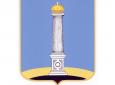 УЛЬЯНОВСКАЯ ГОРОДСКАЯ ИЗБИРАТЕЛЬНАЯ КОМИССИЯПОСТАНОВЛЕНИЕ17 июня 2019 года 						                  62/224-4г. УльяновскО Перечне и формах документов, представляемых кандидатами в Ульяновскую городскую избирательную комиссию при проведении дополнительных выборов депутата Ульяновской Городской Думы пятого созыва по Засвияжскому одномандатному избирательному округу № 168 сентября 2019 годаВ соответствии со статьей 24 Федерального закона от 12 июня 2002 года № 67-ФЗ «Об основных гарантиях избирательных прав и права на участие в референдуме граждан Российской Федерации», статьей 21, частью 11 статьи 43, частью 10 статьи 50 Закона Ульяновской области от 1 августа 2007 года № 109-ЗО «О выборах депутатов представительных органов муниципальных образований Ульяновской области» Ульяновская городская избирательная комиссия постановляет:1. Одобрить прилагаемый к настоящему постановлению Перечень документов, представляемых кандидатами в Ульяновскую городскую избирательную комиссию при проведении дополнительных выборов депутата Ульяновской Городской Думы пятого созыва по Засвияжскому одномандатному избирательному округу № 16 8 сентября 2019 года        (далее – Перечень).2. Утвердить:1) форму сведений о размере и об источниках доходов, имуществе, принадлежащем кандидату на праве собственности, о счетах (вкладах) в банках, ценных бумагах (в машиночитаемом виде) (приложение № 5.1 к Перечню);2) формы протоколов об итогах сбора подписей избирателей (приложения № 9 и № 10 к Перечню);3) форму уведомления о назначении уполномоченного представителя кандидата по финансовым вопросам (приложение № 14 к Перечню).	3. Кандидатам представлять документы в Ульяновскую городскую избирательную комиссию по формам, утвержденным Федеральным законом от 12 июня 2002 года № 67-ФЗ «Об основных гарантиях избирательных прав и права на участие в референдуме граждан Российской Федерации», Законом Ульяновской области от 1 августа 2007 года № 109-ЗО «О выборах депутатов представительных органов муниципальных образований Ульяновской области», постановлением Ульяновской городской избирательной комиссии от 22 июня 2015 года № 56/263-3 «Об утверждении Инструкции о порядке и формах учета и отчетности о поступлении средств избирательных фондов кандидатов, избирательных объединений, выдвинувших списки кандидатов, и расходовании этих средств при проведении выборов депутатов Ульяновской Городской Думы пятого созыва», настоящим постановлением согласно приложениям № 5, № 5.1, № 6, № 6.1, № 8, № 9, № 10, № 14 к Перечню.	4. Рекомендовать кандидатам представлять в Ульяновскую городскую избирательную комиссию документы, предусмотренные Законом Ульяновской области от 1 августа 2007 года № 109-ЗО «О выборах депутатов представительных органов муниципальных образований Ульяновской области», используя формы согласно приложениям № 1, № 2, № 3, № 4, № 7, № 11, № 12, № 13, № 15, № 16, № 17, № 18, № 19, № 20, № 21, № 22, № 23, № 24, № 25, № 26 к Перечню.5. Разъяснить, что при использовании форм документов, указанных в пунктах 2-4 настоящего постановления, слова «Приложение № к Перечню», «(обязательная форма)», «(рекомендуемая форма)», «(машиночитаемый вид)», «Приложение 1 к Федеральному закону «Об основных гарантиях избирательных прав и права на участие в референдуме граждан Российской Федерации», «Приложение 8 к Федеральному закону «Об основных гарантиях избирательных прав и права на участие в референдуме граждан Российской Федерации», линейки и текст под ними, а также примечания и сноски не воспроизводятся.6. Опубликовать настоящее постановление в газете «Ульяновск сегодня».Председатель Ульяновской городской избирательной комиссии		                         В.И. АндреевПереченьдокументов, представляемых кандидатами в Ульяновскую городскую избирательную комиссию при проведении дополнительных выборов депутата Ульяновской Городской Думы пятого созыва по Засвияжскому одномандатному избирательному округу № 168 сентября 2019 года1. Документы, представляемые кандидатом для уведомления о самовыдвижении1.1. Заявление кандидата о согласии баллотироваться по Засвияжскому одномандатному избирательному округу № 16 с обязательством в случае избрания прекратить деятельность, не совместимую со статусом депутата Ульяновской Городской Думы (ч. 1 ст. 39 Закона Ульяновской области от 1 августа 2007 года № 109-ЗО «О выборах депутатов представительных органов муниципальных образований Ульяновской области» (далее – Закон области) (приложение № 1).1.2. Заверенная кандидатом копия паспорта (отдельных страниц паспорта: копия второй страницы, на которой предусмотрено указание сведений об органе, выдавшем основной документ, удостоверяющий личность гражданина Российской Федерации, дате выдачи, коде подразделения, личном коде, а также проставление личной подписи; третьей страницы, на которой предусмотрено указание сведений о фамилии, имени, отчестве, поле, дате рождения и месте рождения, а также наличие фотографии; пятой страницы, на которой предусмотрено указание сведений (отметок) о регистрации гражданина по месту жительства и снятии его с регистрационного учета, а при наличии соответствующих отметок на других страницах – также всех страниц паспорта, содержащих отметки; восемнадцатой и девятнадцатой страниц, на которых предусмотрено указание сведений (отметок) о ранее выданных основных документах, удостоверяющих личность гражданина Российской Федерации на территории (за пределами территории) Российской Федерации) кандидата или документа, заменяющего паспорт гражданина. Копия иного документа, удостоверяющего личность кандидата, должна содержать все страницы указанного документа. Для гражданина иностранного государства – копия паспорта или иного документа, удостоверяющего личность и гражданство кандидата, выданного уполномоченным на то органом соответствующего иностранного государства, а также копия вида на жительство, заверенная кандидатом (п. 1 ч. 3 ст. 39 Закона области).1.3. Заверенная кандидатом копия документа, подтверждающего указанные в заявлении кандидата о согласии баллотироваться сведения о профессиональном образовании, а в случае утраты указанного документа – справка из соответствующей организации, осуществляющей образовательную деятельность (п. 2 ч. 3 ст. 39 Закона области).1.4. Заверенная кандидатом справка с основного места работы либо копия трудовой книжки, либо выписка из трудовой книжки, либо иной документ, подтверждающий указанные в заявлении кандидата о согласии баллотироваться сведения об основном месте работы или службы, о занимаемой должности (порядок выдачи копий документов, связанных с работой, установлен статьей 62 Трудового кодекса Российской Федерации). При отсутствии основного места работы или службы – копии документов, подтверждающих сведения о роде занятий, то есть о деятельности кандидата, приносящей ему доход, или о статусе неработающего кандидата (пенсионер – пенсионное удостоверение, учащийся – справка, выданная организацией, осуществляющей образовательную деятельность). В случае указания кандидатом в заявлении о согласии баллотироваться рода занятий «домохозяйка» («домохозяин»), «временно неработающий», представление документов, подтверждающих указанный статус, не требуется (п. 2 ч. 3 ст. 39 Закона области).1.5. В случае, если кандидат, выдвинутый в порядке самовыдвижения, указал в заявлении о согласии баллотироваться принадлежность к политической партии либо не более чем к одному иному общественному объединению, зарегистрированному не позднее чем за один год до дня голосования в установленном законом порядке, статус в указанной политической партии, указанном общественном объединении, – документ, подтверждающий указанные сведения и подписанный уполномоченным лицом политической партии, иного общественного объединения либо уполномоченным лицом соответствующего структурного подразделения политической партии, иного общественного объединения (ч. 1 ст. 39 Закона области) (приложение № 4).1.6. Если кандидат является депутатом законодательного (представительного) органа государственной власти, представительного органа муниципального образования и осуществляет полномочия на непостоянной основе – заверенный кандидатом документ об осуществлении кандидатом указанных полномочий   (п. 2 ч. 3 ст. 39 Закона области).  1.7. Сведения о размере и об источниках доходов кандидата, а также об имуществе, принадлежащем кандидату на праве собственности (в том числе совместной собственности), о вкладах в банках, ценных бумагах (на бумажном носителе и в машиночитаемом виде) по форме согласно приложению 1 к Федеральному закону от 12 июня 2002 года № 67-ФЗ «Об основных гарантиях избирательных прав и права на участие в референдуме граждан Российской Федерации» (п. 1 ч. 4 ст. 39 Закона области) (приложения № 5 и № 5.1).1.8. В случае если кандидат менял фамилию, или имя, или отчество, - копии соответствующих документов, заверенные кандидатом (п. 2 ч. 3 ст. 39 Закона области).2. Документы, представляемые кандидатом для уведомления о его выдвижении избирательным объединением 2.1. Заявление кандидата о согласии баллотироваться по Засвияжскому одномандатному избирательному округу № 16 с обязательством в случае избрания прекратить деятельность, несовместимую со статусом депутата Ульяновской Городской Думы (ч. 1 ст. 39 Закона области) (приложение № 2). 2.2. Официально заверенная уполномоченным органом избирательного объединения копия документа о государственной регистрации избирательного объединения, выданного федеральным органом исполнительной власти, уполномоченным на осуществление функций в сфере регистрации общественных объединений, а если избирательное объединение не является юридическим лицом, также решение о его создании (пп. «а» п. 3 ч. 5 ст. 39 Закона области).2.3. Документ, подтверждающий согласование с соответствующим органом политической партии, иного общественного объединения кандидатуры, выдвигаемой в качестве кандидата, если такое согласование предусмотрено уставом политической партии, иного общественного объединения (п. 4 ч. 5 ст. 39 Закона области).2.4. Официально заверенное уполномоченным органом избирательного объединения решение избирательного объединения о выдвижении кандидата по соответствующему одномандатному избирательному округу. Данное решение оформляется протоколом (иным документом в соответствии с уставом политической партии, иного общественного объединения) (пп. «в» п. 3 ч. 5 ст. 39 Закона области) (приложение № 3).2.5. Для общественных объединений (за исключением политических партий, их региональных отделений и иных структурных подразделений) – копия устава общественного объединения, заверенная постоянно действующим руководящим органом общественного объединения (пп. «б» п. 3 ч. 5 ст. 39 Закона области).2.6. Заверенная кандидатом копия паспорта (отдельных страниц паспорта: копия второй страницы, на которой предусмотрено указание сведений об органе, выдавшем основной документ, удостоверяющий личность гражданина Российской Федерации, дате выдачи, коде подразделения, личном коде, а также проставление личной подписи; третьей страницы, на которой предусмотрено указание сведений о фамилии, имени, отчестве, поле, дате рождения и месте рождения, а также наличие фотографии; пятой страницы, на которой предусмотрено указание сведений (отметок) о регистрации гражданина по месту жительства и снятии его с регистрационного учета, а при наличии соответствующих отметок на других страницах – также всех страниц паспорта, содержащих отметки; восемнадцатой и девятнадцатой страниц паспорта, на которых предусмотрено указание сведений (отметок) о ранее выданных основных документах, удостоверяющих личность гражданина Российской Федерации на территории (за пределами территории) Российской Федерации) кандидата или документа, заменяющего паспорт гражданина. Копия иного документа, удостоверяющего личность кандидата, должна содержать все страницы указанного документа. Для гражданина иностранного государства – копия паспорта или иного документа, удостоверяющего личность и гражданство кандидата, выданного уполномоченным на то органом соответствующего иностранного государства, а также копия вида на жительство, заверенная кандидатом (п. 1 ч. 3 ст. 39 Закона области).2.7. Заверенная кандидатом копия документа, подтверждающего указанные в заявлении кандидата о согласии баллотироваться сведения о профессиональном образовании, а в случае утраты указанного документа – справка из соответствующей организации, осуществляющей образовательную деятельность (п. 2 ч. 3 ст. 39 Закона области).2.8. Заверенная кандидатом справка с основного места работы либо копия трудовой книжки, либо выписка из трудовой книжки, либо иной документ, подтверждающий указанные в заявлении о согласии баллотироваться сведения об основном месте работы или службы, о занимаемой должности (порядок выдачи копий документов, связанных с работой, установлен статьей 62 Трудового кодекса Российской Федерации). При отсутствии основного места работы или службы – копии документов, подтверждающих сведения о роде занятий, то есть о деятельности кандидата, приносящей ему доход, или о статусе неработающего кандидата (пенсионер – пенсионное удостоверение, учащийся – справка, выданная организацией, осуществляющей образовательную деятельность). В случае указания кандидатом в заявлении о согласии баллотироваться рода занятий «домохозяйка» («домохозяин»), «временно неработающий», представление документов, подтверждающих указанный статус, не требуется (п. 2 ч. 3 ст. 39 Закона области).2.9. В случае, если кандидат, выдвинутый избирательным объединением, указал в заявлении о согласии баллотироваться принадлежность к политической партии либо не более чем к одному иному общественному объединению, зарегистрированному не позднее чем за один год до дня голосования в установленном законом порядке, статус в указанной политической партии, указанном общественном объединении, – документ, подтверждающий указанные сведения и подписанный уполномоченным лицом политической партии, иного общественного объединения либо уполномоченным лицом соответствующего структурного подразделения политической партии, иного общественного объединения (ч. 1 ст. 39 Закона области) (приложение № 4).2.10. Если кандидат является депутатом законодательного (представительного) органа государственной власти, представительного органа муниципального образования и осуществляет полномочия на непостоянной основе – заверенный кандидатом документ об осуществлении кандидатом документ об осуществлении кандидатом указанных полномочий (п. 2 ч. 3 ст. 39 Закона области). 2.11. Сведения о размере и об источниках доходов кандидата, а также об имуществе, принадлежащем кандидату на праве собственности (в том числе совместной собственности), о вкладах в банках, ценных бумагах (на бумажном носителе и в машиночитаемом виде) по форме согласно приложению 1 к Федеральному закону от 12 июня 2002 года № 67-ФЗ «Об основных гарантиях избирательных прав и права на участие в референдуме граждан Российской Федерации» (п. 1 ч. 5 ст. 39 Закона области) (приложения № 5 и № 5.1).2.12. В случае, если кандидат менял фамилию, или имя, или отчество, - копии соответствующих документов, заверенные кандидатом (п. 3 ч. 3 ст. 39 Закона области).3. Документы, представляемые кандидатом для регистрации3.1. Первый финансовый отчет кандидата на бумажном носителе и в машиночитаемом виде по форме, утвержденной постановлением Ульяновской городской избирательной комиссии от 22 июня 2015 года № 56/263-3 «Об утверждении Инструкции о порядке и формах учета и отчетности о поступлении средств избирательных фондов кандидатов, избирательных объединений, выдвинувших списки кандидатов, и расходовании этих средств при проведении выборов депутатов Ульяновской Городской Думы пятого созыва» (п. 1 ч. 1 ст. 44 Закона области) (приложения № 6 и № 6.1).3.2. Информация об изменениях в сведениях о кандидате, представленных ранее (если такие изменения имеются) (п. 2 ч. 1 ст. 44, ч. 2 ст. 47 Закона области) (приложение № 7).3.3. Две фотографии (цветные или черно-белые, на глянцевой или на матовой бумаге, на однотонном фоне) кандидата размером 3x4 см (без уголка). На каждой фотографии с оборотной стороны указываются фамилия и инициалы кандидата, наименование и номер одномандатного избирательного округа. 3.4. Документы, представляемые в случае, если в поддержку выдвижения кандидата осуществлялся сбор подписей:1) подписные листы, пронумерованные и сброшюрованные в виде папок, по форме согласно приложению 8 к Федеральному закону от 12 июня 2002 года № 67-ФЗ «Об основных гарантиях избирательных прав и права на участие в референдуме граждан Российской Федерации» (п. 1 ч. 2 ст. 44 Закона области) (приложение № 8);2) протокол об итогах сбора подписей избирателей (п. 2 ч. 2 ст. 44 Закона области) (приложения № 9 и № 10);3) документ, подтверждающий факт оплаты изготовления подписных листов за счет средств избирательного фонда кандидата (п. 3 ч. 2 ст. 44 Закона области).3.5. Не позднее чем через пять дней со дня регистрации кандидата в Ульяновскую городскую избирательную комиссию представляется заверенная копия приказа (распоряжения) об освобождении зарегистрированного кандидата, находящегося на государственной или муниципальной службе, либо работающего в организации, осуществляющей выпуск средств массовой информации, от выполнения должностных или служебных обязанностей на время его участия в выборах депутатов Ульяновской Городской Думы пятого созыва (ч. 2 ст. 52 Закона области).4. Документы, представляемые кандидатом для регистрации доверенных лиц кандидата, уполномоченного представителя кандидата по финансовым вопросам, при отзыве доверенных лиц кандидата, прекращении полномочий уполномоченного представителя кандидата по финансовым вопросам4.1. Заявление кандидата о назначении доверенных лиц (ч. 2 ст. 50 Закона области) (приложение № 11).4.2. Список доверенных лиц кандидата (кандидат в депутаты Ульяновской Городской Думы вправе назначить до 15 доверенных лиц) (ч. 1 ст. 50 Закона области) (приложение № 12).4.3. Заявления граждан о согласии быть доверенными лицами кандидата (ч. 1 ст. 50 Закона области) (приложение № 13).4.4. Копия (выписка) приказа (распоряжения) об освобождении от исполнения служебных обязанностей (в том числе на период отпуска) на период осуществления полномочий доверенного лица кандидата в отношении лица, являющегося государственным или муниципальным служащим (ч. 3 ст. 50 Закона области).4.5. Уведомление о назначении уполномоченного представителя кандидата по финансовым вопросам (ч. 10, ч. 12 ст. 50 Закона области) (приложение № 14).4.6. Нотариально удостоверенная доверенность на уполномоченного представителя кандидата по финансовым вопросам. Копия доверенности изготавливается в Ульяновской городской избирательной комиссии в присутствии кандидата, заверяется подписью лица, принявшего документы, и прилагается к этим документам (п. 2 ч. 4, п. 2 ч. 5 ст. 39, ч. 11 ст. 50 Закона области) (приложение № 15).4.7. Заявление гражданина о согласии быть уполномоченным представителем кандидата по финансовым вопросам (ч. 12 ст. 50 Закона области) (приложение № 16).4.8. Паспорт или документ, заменяющий паспорт гражданина Российской Федерации (предъявляется уполномоченным представителем кандидата по финансовым вопросам). Копия указанного документа изготавливается в Ульяновской городской избирательной комиссии, заверяется подписью лица, принявшего документы, и прилагается к этим документам (ч. 12 ст. 50 Закона области).4.9. Заявление об отзыве доверенных лиц кандидата (выданное доверенному лицу кандидата удостоверение подлежит возврату в Ульяновскую городскую избирательную комиссию) (ч. 6 ст. 50 Закона области) (приложение № 17).4.10. Уведомление о прекращении полномочий уполномоченного представителя кандидата по финансовым вопросам (ч. 13 ст. 50 Закона области) (приложение № 18).5. Документы, представляемые при выбытии кандидата 5.1. Заявление кандидата, выдвинутого по Засвияжскому одномандатному избирательному округу № 16, об отказе от дальнейшего участия в выборах (ч. 1 ст. 48 Закона области) (приложение № 19).5.2. Решение уполномоченного органа избирательного объединения об отзыве выдвинутого им кандидата (ч. 3 ст. 48 Закона области) (приложение № 20).6. Документы, представляемые при назначении членов избирательных комиссий (Ульяновской городской избирательной комиссии, Территориальной избирательной комиссии № 1 Засвияжского района муниципального образования «город Ульяновск», участковой избирательной комиссии)с правом совещательного голоса6.1. Уведомление кандидата о назначении члена избирательной комиссии с правом совещательного голоса (ч. 1 ст. 25 Закона области) (приложение № 21).6.2. Решение уполномоченного органа избирательного объединения о назначении члена избирательной комиссии с правом совещательного голоса  (ч. 1, ч. 4 ст. 25 Закона области) (приложение № 22).6.3. Заявление гражданина о согласии на назначение членом избирательной комиссии с правом совещательного голоса (ч. 4 ст. 25 Закона области) (приложение № 23).6.4. Фотография (цветная или черно-белая, на глянцевой или на матовой бумаге) члена избирательной комиссии с правом совещательного голоса размером 3x4 см (без уголка). На каждой фотографии с оборотной стороны должны быть указаны фамилия и инициалы гражданина. Фотографии представляются в конверте, на котором указывается инициалы, фамилия кандидата, наименование и номер одномандатного избирательного округа, по которому выдвинут кандидат (ч. 3 ст. 25 Закона области).Рекомендуется также представить следующие документы:6.5. Копия паспорта члена избирательной комиссии с правом совещательного голоса или документа, заменяющего паспорт гражданина и содержащего сведения о гражданстве и месте жительства.6.6. Справка с основного места работы или копия трудовой книжки, выписка из трудовой книжки либо иной документ для подтверждения сведений об основном месте работы или службы, о занимаемой должности (порядок выдачи копий документов, связанных с работой, установлен статьей 62 Трудового кодекса Российской Федерации).Примечание: кандидат со дня представления документов для регистрации вправе назначить одного члена Ульяновской городской избирательной комиссии с правом совещательного голоса, а в случае регистрации кандидата – одного члена комиссии с правом совещательного голоса в Территориальную избирательную комиссию № 1 Засвияжского района муниципального образования «город Ульяновск» и по одному члену с правом совещательного голоса в каждую участковую избирательную комиссию (в пределах территории Засвияжского одномандатного избирательного округа № 16).Полномочия члена избирательной комиссии с правом совещательного голоса могут быть прекращены в любое время по решению кандидата, назначившего данного члена избирательной комиссии, и переданы другому лицу. При этом кандидат вправе прекращать полномочия члена избирательной комиссии с правом совещательного голоса и назначить нового члена избирательной комиссии с правом совещательного голоса в отношении одной и той же избирательной комиссии не более чем пять раз.7. Документы, представляемые при назначении доверенных лицизбирательного объединения7.1. Решение уполномоченного органа избирательного объединения о назначении доверенных лиц (ч. 1 ст. 50 Закона области) (приложение № 24).7.2. Список доверенных лиц избирательного объединения (избирательное объединение, выдвинувшее кандидата, вправе назначить до 15 доверенных лиц) (ч. 1 ст. 50 Закона области) (приложение № 25).7.3. Заявление каждого доверенного лица избирательного объединения о согласии быть доверенным лицом (ч. 2 ст. 50 Закона области) (приложение № 26).Приложение № 1 к Перечню	(рекомендуемая форма)В Ульяновскую городскую избирательную комиссию Заявление Я, ________________________________________________________,(фамилия, имя, отчество кандидата)даю согласие баллотироваться кандидатом в депутаты Ульяновской Городской Думы пятого созыва по Засвияжскому одномандатному избирательному округу № 16 в порядке самовыдвижения.Обязуюсь в случае избрания прекратить деятельность, несовместимую со статусом депутата Ульяновской Городской Думы.Подтверждаю, что я не давал(а) согласия какому-либо избирательному объединению на выдвижение меня кандидатом по Засвияжскому одномандатному избирательному округу № 16 на дополнительных выборах депутата Ульяновской Городской Думы пятого созыва по Засвияжскому одномандатному избирательному округу № 16 8 сентября 2019 года.О себе сообщаю следующие сведения:дата рождения – _____  ________  ____ года, место рождения – __________ (число)               (месяц)              ________________________________________________________________(указывается место рождения согласно паспорту или документу, заменяющему паспорт гражданина Российской Федерации)адрес места жительства – __________________________________________(наименование субъекта Российской Федерации, района, города, иного населенного пункта, улица, номер дома, корпуса, строения и т.п. и квартиры)__________________________________________________________________________________________,вид документа – __________________________________________________________,		             (паспорт или документ, заменяющий паспорт гражданина Российской Федерации)данные документа, удостоверяющего личность – ______________________(серия, номер паспорта или документа, заменяющего _________________________________________________________________________________________________________________
паспорт гражданина Российской Федерации)выдан – _________________________________________________________,              (дата выдачи, наименование или код органа, выдавшего паспорт или документ, заменяющий паспорт гражданина Российской Федерации)ИНН – ___________________________, гражданство – _________________,                                          (идентификационный номер налогоплательщика)профессиональное образование – _________________________________________     (сведения о профессиональном образовании с указанием ________________________________________________________________,организации, осуществляющей образовательную деятельность, года ее окончания и реквизитов документа об образовании и о квалификации)основное место работы или службы, занимаемая должность / род занятий – ___________________________________________________________________________,(основное место работы или службы, занимаемая должность (в случае отсутствия основного места работы или службы – род занятий)________________________________________________________________(сведения об исполнении обязанностей депутата на непостоянной основе и наименование соответствующего представительного органа, депутатом которого является кандидат)________________________________________________________________,________________________________________________________________(сведения о судимости кандидата, в случае, если у кандидата имелась или имеется судимость; если судимость снята или погашена, также сведения о дате снятия или погашения судимости)________________________________________________________________,________________________________________________________________(принадлежность к политической партии либо не более чем к одному иному общественному объединению, статус в данной политической партии, данном общественном объединении)__________________                   _____________________________________            (подпись собственноручно)                                                                         (фамилия, имя, отчество указываются кандидатом собственноручно)______________________(дата внесения подписи указывается кандидатом собственноручно)В соответствии со статьей 9 Федерального закона от 27 июля        2006 года № 152-ФЗ «О персональных данных» и в целях реализации законодательства в области избирательного права и процесса в части осуществления Ульяновской городской избирательной комиссией своих полномочий даю согласие Ульяновской городской избирательной комиссии на автоматизированную, а также без использования средств автоматизации обработку моих персональных данных, а именно совершение действий, предусмотренных пунктом 3 статьи 3 Федерального закона от 27 июля 2006 года № 152-ФЗ «О персональных данных».Настоящее согласие действует со дня его подписания до дня отзыва в письменной форме.__________________          	                                                     _______________     (подпись)               									  (дата)Примечания:1. Заявление оформляется в рукописном или машинописном виде, за исключением позиций, в отношении которых предусмотрено собственноручное указание. В соответствии с ч. 7 ст. 39 Закона Ульяновской области от 1 августа 2007 года № 109-ЗО «О выборах депутатов представительных органов муниципальных образований Ульяновской области» в случае выдвижения кандидатом лица, являющегося инвалидом и в связи с этим не имеющего возможности самостоятельно написать заявление о согласии баллотироваться по соответствующему избирательному округу, заполнить или заверить иные документы, предусмотренные законом, данное лицо вправе воспользоваться для этого помощью другого лица. При этом полномочия лица, оказывающего помощь в заполнении или заверении документов, указанных в данной статье, должны быть нотариально удостоверены. 2. Принадлежность кандидата к политической партии либо иному общественному объединению и статус в данной политической партии, общественном объединении указываются по желанию кандидата в соответствии с ч. 1 ст. 39 Закона Ульяновской области от 1 августа 2007 года № 109-ЗО «О выборах депутатов представительных органов муниципальных образований Ульяновской области».3. Данные о месте рождения и об адресе места жительства указываются в соответствии с паспортом или документом, заменяющим паспорт гражданина Российской Федерации. При этом адрес места жительства должен обязательно содержать наименование субъекта Российской Федерации, района, города, иного населенного пункта, улицы, номера дома, корпуса и квартиры в соответствии с подпунктом 5 статьи 2 Федерального закона от 12 июня 2002 года № 67-ФЗ «Об основных гарантиях избирательных прав и права на участие в референдуме граждан Российской Федерации».4. В строке «вид документа» указывается паспорт или один из документов, заменяющих паспорт гражданина Российской Федерации в соответствии с п. 16 ст. 2 Федерального закона от 12 июня 2002 года № 67-ФЗ «Об основных гарантиях избирательных прав и права на участие в референдуме граждан Российской Федерации».5. При отсутствии идентификационного номера налогоплательщика после слов      «ИНН  –» указывается слово «отсутствует».6. При отсутствии сведений о профессиональном образовании после слов «профессиональное образование –» указывается слово «отсутствует».При указании реквизитов документа об образовании и о квалификации указывается наименование документа, его серия и номер.В случае, если кандидат имеет несколько документов о профессиональном образовании, он вправе по своему усмотрению указать любую организацию, осуществляющую образовательную деятельность, в которой он получил профессиональное образование, представив соответствующую копию документа о профессиональном образовании.В соответствии с частью 5 статьи 10 Федерального закона от 29 декабря 2012 года № 273-ФЗ «Об образовании в Российской Федерации» к уровням профессионального образования относятся:1) среднее профессиональное образование;2) высшее образование - бакалавриат;3) высшее образование - специалитет, магистратура;4) высшее образование - подготовка кадров высшей квалификации.Ученая степень в соответствии с пунктами 1, 2 статьи 4 Федерального закона от 23 августа 1996 года № 127-ФЗ «О науке и государственной научно-технической политике» является формой оценки научной квалификации научных работников и иных лиц, осуществляющих научную (научно-техническую) деятельность, и в силу части 5 статьи 10 Федерального закона от 29 декабря 2012 года № 273-ФЗ «Об образовании в Российской Федерации» к уровням профессионального образования не относится.7. Сведения о судимости кандидата – сведения о когда-либо имевшихся судимостях с указанием номера (номеров) и части (частей), пункта (пунктов), а также наименования (наименований) статьи (статей) Уголовного кодекса Российской Федерации, на основании которой (которых) был осужден кандидат, статьи (статей) уголовного кодекса, принятого в соответствии с Основами уголовного законодательства Союза ССР и союзных республик, статьи (статей) закона иностранного государства, если кандидат был осужден в соответствии с указанными законодательными актами за деяния, признаваемые преступлением действующим Уголовным кодексом Российской Федерации (пп. 58 ст. 2 Федерального закона от 12 июня 2002 года № 67-ФЗ «Об основных гарантиях избирательных прав и права на участие в референдуме граждан Российской Федерации».Если судимость снята или погашена, сведения о судимости, а также, соответственно, слова «, снята» и дата снятия или слова «, погашена» и дата погашения указываются после слов «имелась судимость –». Если судимость не снята и не погашена, сведения о судимости указываются после слов «имеется судимость –».В случае, если кандидат не имеет и не имел судимости, в заявлении о согласии баллотироваться указываются слова «не судим».Приложение № 2 к Перечню(рекомендуемая форма)В Ульяновскую городскую избирательную комиссию ЗаявлениеЯ _________________________________________________________(фамилия, имя, отчество кандидата)даю согласие избирательному объединению __________________________                                                                                         (наименование избирательного объединения)баллотироваться кандидатом в депутаты Ульяновской Городской Думы пятого созыва по Засвияжскому одномандатному избирательному округу № 16.Обязуюсь в случае избрания прекратить деятельность, несовместимую со статусом депутата Ульяновской Городской Думы.Подтверждаю, что я не давал(а) согласия какому-либо избирательному объединению на выдвижение меня кандидатом по Засвияжскому одномандатному избирательному округу № 16 и не выдвигал(а) свою кандидатуру в порядке самовыдвижения на дополнительных выборах депутата Ульяновской Городской Думы пятого созыва по Засвияжскому одномандатному избирательному округу № 16 8 сентября 2019 года.О себе сообщаю следующие сведения:дата рождения – _____  ________  ____ года, место рождения – __________(число)               (месяц)              ________________________________________________________________(указывается место рождения согласно паспорту или документу, заменяющему паспорт гражданина Российской Федерации)адрес места жительства – __________________________________________(наименование субъекта Российской Федерации, района, города, иного населенного пункта, улица, номер дома, корпуса, строения и т.п. и квартиры)__________________________________________________________________________________________,вид документа – __________________________________________________________,		             (паспорт или документ, заменяющий паспорт гражданина Российской Федерации)данные документа, удостоверяющего личность – _____________________,(серия, номер паспорта или документа, заменяющего _________________________________________________________________________________________________________________
паспорт гражданина Российской Федерации)выдан – _________________________________________________________,              (дата выдачи, наименование или код органа, выдавшего паспорт или документ, заменяющий паспорт гражданина Российской Федерации)ИНН – ___________________________, гражданство – _________________,                                          (идентификационный номер налогоплательщика)профессиональное образование – _________________________________________          (сведения о профессиональном образовании с указанием ________________________________________________________________,организации, осуществляющей образовательную деятельность, года ее окончания и реквизитов документа об образовании и о квалификации)основное место работы или службы, занимаемая должность / род занятий – ___________________________________________________________________________,(основное место работы или службы, занимаемая должность (в случае отсутствия основного места работы или службы – род занятий)________________________________________________________________(сведения об исполнении обязанностей депутата на непостоянной основе и наименование соответствующего представительного органа, депутатом которого является кандидат)________________________________________________________________,________________________________________________________________(сведения о судимости кандидата, в случае, если у кандидата имелась или имеется судимость; если судимость снята или погашена, также сведения о дате снятия или погашения судимости)________________________________________________________________,________________________________________________________________(принадлежность к политической партии либо не более чем к одному иному общественному объединению, статус в данной политической партии, данном общественном объединении)__________________                   _____________________________________            (подпись собственноручно)                                                                         (фамилия, имя, отчество указываются кандидатом собственноручно)______________________(дата внесения подписи указывается кандидатом собственноручно)В соответствии со статьей 9 Федерального закона от 27 июля        2006 года № 152-ФЗ «О персональных данных» и в целях реализации законодательства в области избирательного права и процесса в части осуществления Ульяновской городской избирательной комиссией своих полномочий даю согласие Ульяновской городской избирательной комиссии на автоматизированную, а также без использования средств автоматизации обработку моих персональных данных, а именно совершение действий, предусмотренных пунктом 3 статьи 3 Федерального закона от 27 июля 2006 года № 152-ФЗ «О персональных данных».Настоящее согласие действует со дня его подписания до дня отзыва в письменной форме.__________________          	_______________     (подпись)               								         (дата)Примечания:1. Заявление оформляется в рукописном или машинописном виде, за исключением позиций, в отношении которых предусмотрено собственноручное указание. В соответствии с ч. 7 ст. 39 Закона Ульяновской области от 1 августа 2007 года № 109-ЗО «О выборах депутатов представительных органов муниципальных образований Ульяновской области» в случае выдвижения кандидатом лица, являющегося инвалидом и в связи с этим не имеющего возможности самостоятельно написать заявление о согласии баллотироваться по соответствующему избирательному округу, заполнить или заверить иные документы, предусмотренные законом, данное лицо вправе воспользоваться для этого помощью другого лица. При этом полномочия лица, оказывающего помощь в заполнении или заверении документов, указанных в данной статье, должны быть нотариально удостоверены.2. Принадлежность кандидата к политической партии либо иному общественному объединению и статус в данной политической партии, общественном объединении указываются по желанию кандидата в соответствии с ч.1 ст.39 Закона Ульяновской области от 1 августа 2007 года № 109-ЗО «О выборах депутатов представительных органов муниципальных образований Ульяновской области».3. Данные о месте рождения и об адресе места жительства указываются в соответствии с паспортом или документом, заменяющим паспорт гражданина Российской Федерации. При этом адрес места жительства должен обязательно содержать наименование субъекта Российской Федерации, района, города, иного населенного пункта, улицы, номера дома, корпуса и квартиры в соответствии с подпунктом 5 статьи 2 Федерального закона от 12 июня 2002 года № 67-ФЗ «Об основных гарантиях избирательных прав и права на участие в референдуме граждан Российской Федерации».4. В строке «вид документа» указывается паспорт или один из документов, заменяющих паспорт гражданина Российской Федерации в соответствии с п. 16 ст. 2 Федерального закона от 12 июня 2002 года № 67-ФЗ «Об основных гарантиях избирательных прав и права на участие в референдуме граждан Российской Федерации».5. При отсутствии идентификационного номера налогоплательщика после слов      «ИНН  –» указывается слово «отсутствует».6. При отсутствии сведений о профессиональном образовании после слов «профессиональное образование –» указывается слово «отсутствует».При указании реквизитов документа об образовании и о квалификации указывается наименование документа, его серия и номер.В случае, если кандидат имеет несколько документов о профессиональном образовании, он вправе по своему усмотрению указать любую организацию, осуществляющую образовательную деятельность, в которой он получил профессиональное образование, представив соответствующую копию документа о профессиональном образовании.В соответствии с частью 5 статьи 10 Федерального закона от 29 декабря 2012 года № 273-ФЗ «Об образовании в Российской Федерации» к уровням профессионального образования относятся:1) среднее профессиональное образование;2) высшее образование - бакалавриат;3) высшее образование - специалитет, магистратура;4) высшее образование - подготовка кадров высшей квалификации.Ученая степень в соответствии с пунктами 1, 2 статьи 4 Федерального закона от 23 августа 1996 года № 127-ФЗ «О науке и государственной научно-технической политике» является формой оценки научной квалификации научных работников и иных лиц, осуществляющих научную (научно-техническую) деятельность, и в силу части 5 статьи 10 Федерального закона от 29 декабря 2012 года № 273-ФЗ «Об образовании в Российской Федерации» к уровням профессионального образования не относится.7. Сведения о судимости кандидата – сведения о когда-либо имевшихся судимостях с указанием номера (номеров) и части (частей), пункта (пунктов), а также наименования (наименований) статьи (статей) Уголовного кодекса Российской Федерации, на основании которой (которых) был осужден кандидат, статьи (статей) уголовного кодекса, принятого в соответствии с Основами уголовного законодательства Союза ССР и союзных республик, статьи (статей) закона иностранного государства, если кандидат был осужден в соответствии с указанными законодательными актами за деяния, признаваемые преступлением действующим Уголовным кодексом Российской Федерации (пп. 58 ст. 2 Федерального закона от 12 июня 2002 года № 67-ФЗ «Об основных гарантиях избирательных прав и права на участие в референдуме граждан Российской Федерации».Если судимость снята или погашена, сведения о судимости, а также, соответственно, слова «, снята» и дата снятия или слова «, погашена» и дата погашения указываются после слов «имелась судимость –». Если судимость не снята и не погашена, сведения о судимости указываются после слов «имеется судимость –».В случае, если кандидат не имеет и не имел судимости, в заявлении о согласии баллотироваться указываются слова «не судим».Приложение № 3 к Перечню(рекомендуемая форма)Протокол заседанияуполномоченного органа избирательного объединения___________________                                                       «__» _________ 2019 г.                 (место проведения)                        Повестка дня:1. ... 2. …3. О выдвижении кандидата в депутаты Ульяновской Городской Думы пятого созыва по Засвияжскому одномандатному избирательному округу № 16.4. Иные вопросы, связанные с участием избирательного объединения в дополнительных выборах депутата Ульяновской Городской Думы пятого созыва по Засвияжскому одномандатному избирательному округу № 16.1. …Слушали:		...	Выступили:		...Постановили:	...Результаты голосования:«За»			___ человек,«Против»		___ человек,«Воздержалось»	___ человек.2. ...Слушали:		...Выступили:		...Постановили:	...Результаты голосования:«За»			___ человек,«Против»		___ человек,«Воздержалось»	___ человек.3. О выдвижении кандидата в депутаты Ульяновской Городской Думы пятого созыва по Засвияжскому одномандатному избирательному округу № 16.Слушали:		...Выступили:		...Постановили: В соответствии со статьей 37 Закона Ульяновской области от 1 августа 2007 года № 109-ЗО «О выборах депутатов представительных органов муниципальных образований Ульяновской области», п.__ Устава ______ и на основании протокола счетной комиссииот «__» _________ 20__ г. о результатах тайного голосования выдвинуть следующего кандидата в депутаты Ульяновской Городской Думы пятого созыва по Засвияжскому одномандатному избирательному округу № 16:_________________________________________________________________(фамилия, имя, отчество)дата рождения – _____  ________  ____ года, место рождения – ___________(число)               (месяц)              _________________________________________________________________,(указывается место рождения согласно паспорту или документу, заменяющему паспорт гражданина Российской Федерации)адрес места жительства – ___________________________________________(наименование субъекта Российской Федерации, района, города, иной населенного пункта, улица, номер дома, корпуса, строения и т.п. и квартиры)___________________________________________________________________________________________,вид документа – ___________________________________________________________		             (паспорт или документ, заменяющий паспорт гражданина Российской Федерации)данные документа, удостоверяющего личность – _______________________(серия, номер паспорта или документа, заменяющего __________________________________________________________________________________________________________________,паспорт гражданина Российской Федерации)выдан – __________________________________________________________,              (дата выдачи, наименование или код органа, выдавшего паспорт или документ, заменяющий паспорт гражданина Российской Федерации)ИНН – ___________________________, гражданство – __________________,                                          (идентификационный номер налогоплательщика)профессиональное образование – __________________________________________          (сведения о профессиональном образовании с указанием _________________________________________________________________,организации, осуществляющей образовательную деятельность, года ее окончания и реквизитов документа об образовании и о квалификации)основное место работы или службы, занимаемая должность / род занятий – ___________________________________________________________________________,(основное место работы или службы, занимаемая должность (в случае отсутствия основного места работы или службы – род занятий)_________________________________________________________________(сведения об исполнении обязанностей депутата на непостоянной основе и наименование соответствующего представительного органа, депутатом которого является кандидат)_________________________________________________________________,_________________________________________________________________(сведения о судимости кандидата, в случае, если у кандидата имелась или имеется судимость; если судимость снята или погашена, также сведения о дате снятия или погашения судимости)_________________________________________________________________,_________________________________________________________________(принадлежность к политической партии либо не более чем к одному общественному объединению, статус в данной политической партии, данном общественном объединении)Результаты голосования:«За»			___ человек,«Против»		___ человек,«Воздержалось»	___ человек.4. ...5. …6. …7. …Слушали:		...Выступили:		...Постановили:	...Результаты голосования:«За»			___ человек,«Против»		___ человек,«Воздержалось»	___ человек.____________________  ___________________     ______________________(наименование должности) 		             (подпись)			                        (Ф.И.О.)МПизбирательного объединенияПримечания:1. В названии «Протокол заседания» вместо слов «уполномоченного органа избирательного объединения» указывается наименование органа в соответствии с Уставом политической партии, иного общественного объединения (съезда политической партии, конференции (общего собрания) регионального отделения политической партии, общего собрания либо иного органа структурного подразделения политической партии, съезда (конференции) или общего собрания иного общественного объединения, его структурного подразделения, коллегиального постоянно действующего руководящего органа политической партии, ее регионального отделения или иного структурного подразделения). 2. Вместо слов «общее количество членов уполномоченного органа» указывается число делегатов съезда политической партии, конференции ее регионального отделения, участников общего собрания регионального отделения или иного структурного подразделения политической партии, членов предусмотренного уставом политической партии иного органа структурного подразделения политической партии, делегатов съезда (конференции) или участников общего собрания иного общественного объединения, его структурного подразделения, членов коллегиального постоянно действующего руководящего органа политической партии, ее регионального отделения. 3. Вместо слов «количество присутствующих членов уполномоченного органа» указывается число зарегистрированных делегатов, присутствовавших на съезде политической партии, конференции ее регионального отделения, участников общего собрания регионального отделения или иного структурного подразделения политической партии, членов предусмотренного уставом политической партии иного органа структурного подразделения политической партии, делегатов съезда (конференции) или участников общего собрания иного общественного объединения, его структурного подразделения, членов коллегиального постоянно действующего руководящего органа политической партии, ее регионального отделения, участвовавших в работе соответствующего органа.4. Вместо  слов «количество членов уполномоченного органа, необходимое для принятия решения в соответствии с уставом политической партии, иного общественного объединения» указывается число делегатов съезда политической партии, конференции ее регионального отделения, участников общего собрания регионального отделения или иного структурного подразделения политической партии, членов предусмотренного уставом политической партии иного органа структурного подразделения политической партии, делегатов съезда (конференции) или участников общего собрания иного общественного объединения, его структурного подразделения, членов коллегиального постоянно действующего руководящего органа политической партии, ее регионального отделения, необходимое для принятия решения в соответствии с уставом политической партии, иного общественного объединения. 5. Протокол представляется в виде копии, заверенной лицом, уполномоченным подписывать данный протокол.6. Вопросы рассматриваются в порядке, установленном уполномоченным органом избирательного объединения при утверждении повестки дня. Вопросы, указанные в пунктах 3-5, могут быть рассмотрены в любой очередности.7. Данные о месте рождения и об адресе места жительства указываются в соответствии с паспортом или документом, заменяющим паспорт гражданина Российской Федерации. При этом адрес места жительства должен обязательно содержать наименование субъекта Российской Федерации, района, города, иного населенного пункта, улицы, номера дома, корпуса и квартиры в соответствии с подпунктом 5 статьи 2 Федерального закона от 12 июня 2002 года № 67-ФЗ «Об основных гарантиях избирательных прав и права на участие в референдуме граждан Российской Федерации».8. В строке «вид документа» указывается паспорт или один из документов, заменяющих паспорт гражданина Российской Федерации в соответствии с п. 16 ст. 2 Федерального закона от 12 июня 2002 года № 67-ФЗ «Об основных гарантиях избирательных прав и права на участие в референдуме граждан Российской Федерации».9. При отсутствии идентификационного номера налогоплательщика после слов      «ИНН  –» указывается слово «отсутствует».10. При отсутствии сведений о профессиональном образовании после слов «профессиональное образование –» указывается слово «отсутствует».При указании реквизитов документа об образовании и о квалификации указывается наименование документа, его серия и номер.В случае, если кандидат имеет несколько документов о профессиональном образовании, он вправе по своему усмотрению указать любую организацию, осуществляющую образовательную деятельность, в которой он получил профессиональное образование, представив соответствующую копию документа о профессиональном образовании.В соответствии с частью 5 статьи 10 Федерального закона от 29 декабря 2012 года № 273-ФЗ «Об образовании в Российской Федерации» к уровням профессионального образования относятся:1) среднее профессиональное образование;2) высшее образование - бакалавриат;3) высшее образование - специалитет, магистратура;4) высшее образование - подготовка кадров высшей квалификации.Ученая степень в соответствии с пунктами 1, 2 статьи 4 Федерального закона от 23 августа 1996 года № 127-ФЗ «О науке и государственной научно-технической политике» является формой оценки научной квалификации научных работников и иных лиц, осуществляющих научную (научно-техническую) деятельность, и в силу части 5 статьи 10 Федерального закона от 29 декабря 2012 года № 273-ФЗ «Об образовании в Российской Федерации» к уровням профессионального образования не относится.11. Сведения о судимости кандидата – сведения о когда-либо имевшихся судимостях с указанием номера (номеров) и части (частей), пункта (пунктов), а также наименования (наименований) статьи (статей) Уголовного кодекса Российской Федерации, на основании которой (которых) был осужден кандидат, статьи (статей) уголовного кодекса, принятого в соответствии с Основами уголовного законодательства Союза ССР и союзных республик, статьи (статей) закона иностранного государства, если кандидат был осужден в соответствии с указанными законодательными актами за деяния, признаваемые преступлением действующим Уголовным кодексом Российской Федерации (пп. 58 ст. 2 Федерального закона от 12 июня 2002 года № 67-ФЗ «Об основных гарантиях избирательных прав и права на участие в референдуме граждан Российской Федерации».Если судимость снята или погашена, сведения о судимости, а также, соответственно, слова «, снята» и дата снятия или слова «, погашена» и дата погашения указываются после слов «имелась судимость –». Если судимость не снята и не погашена, сведения о судимости указываются после слов «имеется судимость –».В случае, если кандидат не имеет и не имел судимости, в заявлении о согласии баллотироваться указываются слова «не судим».Приложение № 4 к Перечню(рекомендуемая форма)СПРАВКАДана _______________________________________________________(фамилия, имя, отчество)дата рождения ___  ____   ____ года, место рождения__________ в том, что    (число)       (месяц)      он (она) является _________________________________________________        (указывается членство, участие, статус, наименование политической партии или иного общественного объединения, дата регистрации и регистрационный номер политической партии или иного общественного объединения на основании документа о государственной регистрации, выданного федеральным органом исполнительной власти, уполномоченным на осуществление функций в сфере регистрации общественных объединений и политических партий, его территориальным органом)_______________________  ___________________    ___________________(должность) 				(подпись)			                  (инициалы, фамилия)ДатаМ.П.избирательного объединенияПриложение № 5 к Перечню (обязательная форма)Приложение 1
к Федеральному закону “Об основных гарантиях избирательных прав и права на участие в референдуме граждан Российской Федерации”(в ред. Федеральных законов от 13.07.2015 № 231-ФЗ, от 09.03.2016 № 66-ФЗ)сведения о размере и об источниках доходов, имуществе, ПРИНАДЛЕЖАЩЕМ КАНДИДАТУ НА ПРАВЕ СОБСТВЕННОСТИ, о СЧЕТАХ (вкладах) в банках, ценных бумагахЯ, кандидат  		,(фамилия, имя, отчество)11сообщаю сведения о размере и об источниках своих доходов, имуществе, принадлежащем мне на праве собственности (в том числе совместной), о счетах (вкладах) в банках, ценных бумагах:Достоверность и полноту настоящих сведений подтверждаю:  1 Указывается при наличии.2 Указываются доходы (включая пенсии, пособия, иные выплаты) за год, предшествующий году назначения выборов, полученные от юридических лиц, являющихся налоговыми агентами в соответствии с федеральными законами, физических лиц, организаций, осуществляющих соответствующие выплаты.3 Сведения указываются по состоянию на первое число месяца, в котором осуществлено официальное опубликование (публикация) решения о назначении выборов. В случае отсутствия в документе о государственной регистрации данных об общей площади иного недвижимого имущества сведения об общей площади такого имущества не указываются.4 Доход, полученный в иностранной валюте, указывается в рублях по курсу Центрального банка Российской Федерации на дату получения дохода.5 Указывается вид транспортного средства: легковой автотранспорт, грузовой автотранспорт, прицепы, водный, воздушный транспорт и другие виды транспорта.6 Для драгоценных металлов баланс счета указывается в рублях исходя из учетных цен на аффинированные драгоценные металлы, установленных Центральным банком Российской Федерации на указанную дату.7 Для счетов в иностранной валюте остаток указывается в рублях по курсу Центрального банка Российской Федерации на указанную дату.8 Указываются полное наименование организации, включая ее организационно-правовую форму, ИНН, место нахождения организации (почтовый адрес), количество акций с указанием номинальной стоимости одной акции.9 Указываются сведения обо всех ценных бумагах (облигациях, векселях, чеках, сертификатах и других), за исключением акций: вид ценной бумаги, полное наименование организации, выпустившей ценную бумагу, с указанием ее организационно-правовой формы (фамилия, имя, отчество, паспортные данные для физического лица), ИНН, почтовый адрес места нахождения (проживания), количество ценных бумаг и общая стоимость в рублях по каждому виду.10 Указываются полное наименование организации, включая ее организационно-правовую форму, ИНН, место нахождения организации (почтовый адрес), доля участия, выраженная в процентах или простой дроби от уставного (складочного) капитала.11 Текст подстрочников, а также сноски в изготовленных сведениях могут не воспроизводиться.».Примечания: В соответствии с частью 7 статьи 39 Закона Ульяновской области от 1 августа 2007 года № 109-ЗО «О выборах депутатов представительных органов муниципальных образований Ульяновской области» в случае выдвижения кандидатом лица, являющегося инвалидом и в связи с этим не имеющего возможности самостоятельно написать заявление о согласии баллотироваться по соответствующему избирательному округу, заполнить или заверить иные документы, предусмотренные законом, данное лицо вправе воспользоваться для этого помощью другого лица. При этом полномочия лица, оказывающего помощь в заполнении или заверении документов, указанных в данной статье, должны быть нотариально удостоверены.Указываются доходы (включая пенсии, пособия, иные выплаты) за 2018 год, полученные от юридических лиц, являющихся налоговыми агентами в соответствии с федеральными законами, физических лиц, организаций, осуществляющих соответствующие выплаты.Сведения об имуществе указываются по состоянию на 1 июня 2019 года.Приложение № 5.1 к Перечню (обязательная форма) сведения о размере и об источниках доходов, имуществе, ПРИНАДЛЕЖАЩЕМ КАНДИДАТУ
НА ПРАВЕ СОБСТВЕННОСТИ, о СЧЕТАХ (вкладах) в банках, ценных бумагах(МАШИНОЧИтАЕМЫЙ ВИД)Я, кандидат  		,(фамилия, имя, отчество)11сообщаю сведения о размере и об источниках своих доходов, имуществе, принадлежащем мне на праве собственности (в том числе совместной), о счетах (вкладах) в банках, ценных бумагах:Достоверность и полноту настоящих сведений подтверждаю:  1 Указывается при наличии.2 Указываются доходы (включая пенсии, пособия, иные выплаты) за год, предшествующий году назначения выборов, полученные от юридических лиц, являющихся налоговыми агентами в соответствии с федеральными законами, физических лиц, организаций, осуществляющих соответствующие выплаты.3 Сведения указываются по состоянию на первое число месяца, в котором осуществлено официальное опубликование (публикация) решения о назначении выборов. В случае отсутствия в документе о государственной регистрации данных об общей площади иного недвижимого имущества сведения об общей площади такого имущества не указываются.4 Доход, полученный в иностранной валюте, указывается в рублях по курсу Центрального банка Российской Федерации на дату получения дохода.5 Указывается вид транспортного средства: легковой автотранспорт, грузовой автотранспорт, прицепы, водный, воздушный транспорт и другие виды транспорта.6 Для драгоценных металлов баланс счета указывается в рублях исходя из учетных цен на аффинированные драгоценные металлы, установленных Центральным банком Российской Федерации на указанную дату.7 Для счетов в иностранной валюте остаток указывается в рублях по курсу Центрального банка Российской Федерации на указанную дату.8 Указываются полное наименование организации, включая ее организационно-правовую форму, ИНН, место нахождения организации (почтовый адрес), количество акций с указанием номинальной стоимости одной акции.9 Указываются сведения обо всех ценных бумагах (облигациях, векселях, чеках, сертификатах и других), за исключением акций: вид ценной бумаги, полное наименование организации, выпустившей ценную бумагу, с указанием ее организационно-правовой формы (фамилия, имя, отчество, паспортные данные для физического лица), ИНН, почтовый адрес места нахождения (проживания), количество ценных бумаг и общая стоимость в рублях по каждому виду.10 Указываются полное наименование организации, включая ее организационно-правовую форму, ИНН, место нахождения организации (почтовый адрес), доля участия, выраженная в процентах или простой дроби от уставного (складочного) капитала.11 Текст подстрочников, а также сноски в изготовленных сведениях могут не воспроизводиться.Примечания:Сведения представляются в табличной форме в виде файла формата .doc или .rtf.Указываются доходы (включая пенсии, пособия, иные выплаты) за 2018 год, полученные от юридических лиц, являющихся налоговыми агентами в соответствии с федеральными законами, физических лиц, организаций, осуществляющих соответствующие выплаты.Сведения об имуществе указываются по состоянию на 1 июня 2019 года.При наличии дохода в графе 3 указываются вид источника выплаты дохода (зарплата, гонорар, пенсия, стипендия, предпринимательская деятельность, сдача имущества в аренду, продажа имущества, доходы от вложений, социальные пособия, страховое возмещение, иные выплаты), а также название организации, производившей выплаты, либо фамилия, имя, отчество и адрес места жительства физического лица, производившего выплаты.При заполнении граф 4-9, 11, 12 указываются адрес места нахождения недвижимого имущества, адрес банка, коммерческой организации с указанием наименования субъекта Российской Федерации. Если недвижимость, банк или коммерческая организация находятся за рубежом, то адрес указывается в соответствии с национальным законодательством соответствующей страны.Если у кандидата не было никакого дохода в течение соответствующего периода, кандидат не имеет недвижимого имущества, транспортных средств, принадлежащих ему на праве собственности, счетов в банках, акций, иного участия в коммерческих организациях и (или) ценных бумаг, в соответствующих графах проставляется значение «0».Приложение № 6 к Перечню(обязательная форма)Финансовый отчет_____________________________________________________________________(первый, итоговый)о поступлении и расходовании средств избирательного фонда кандидатав депутаты Ульяновской Городской Думы пятого созыва_____________________________________________________________________(Ф.И.О. кандидата, наименование и номер одномандатного избирательного округа)Выборы депутатов Ульяновской Городской Думы пятого созыва№_______________________________________                                             (номер специального избирательного счета)по состоянию на «___» _____________ 20__ г.Правильность сведений, указанных в настоящем финансовом отчете, подтверждаю. Иных денежных средств, минуя избирательный фонд, на организацию и проведение избирательной кампании не привлекалось.Кандидат(уполномоченный представитель кандидатапо финансовым вопросам)				_____________________ (подпись, дата, инициалы, фамилия)«__» __________ 20__ г.Приложение № 6.1 к Перечню(обязательная форма)Финансовый отчет_________________________________________________________________(первый, итоговый)о поступлении и расходовании средств избирательного фонда кандидата в депутаты Ульяновской Городской Думы пятого созыва__________________________________________________________________(Ф.И.О. кандидата, наименование и номер одномандатного избирательного округа)Выборы депутатов Ульяновской Городской Думы пятого созыва(машиночитаемый вид)№_______________________________________                                                    (номер специального избирательного счета)по состоянию на «___» _____________ 20__ г.Правильность сведений, указанных в настоящем финансовом отчете, подтверждаю. Иных денежных средств, минуя избирательный фонд, на организацию и проведение избирательной кампании не привлекалось.Кандидат(уполномоченный представитель кандидатапо финансовым вопросам)					_____________________(дата, инициалы, фамилия)«__» __________ 20__ г.Приложение № 7 к Перечню(рекомендуемая форма)В Ульяновскую городскую избирательную комиссиюИнформацияоб изменениях в сведениях о кандидате в депутаты Ульяновской Городской Думы пятого созыва____________________________________,(Ф.И.О.)выдвинутом по Засвияжскому одномандатному избирательному округу № 16В соответствии с Законом Ульяновской области от 1 августа 2007 года № 109-ЗО «О выборах депутатов представительных органов муниципальных образований Ульяновской области» уведомляю об изменениях в сведениях о кандидате, об уточнениях и дополнениях в сведениях о кандидате, ранее представленных в Ульяновскую городскую избирательную комиссию:1. Сведения «_____» следует изменить на «_____», дополнить «________».Причина внесения изменений __________________________________________.2. Сведения «_____» следует изменить на «_____», дополнить «________».Причина внесения изменений __________________________________________....Кандидат в депутаты Ульяновской Городской Думыпятого созыва   		      		     ____________     _____________________     (подпись)                                                  (инициалы, фамилия) «__» __________ 2019 г.Примечание: Информация представляется при наличии изменений в ранее представленных сведениях.Приложение № 8 к Перечню (обязательная форма)к Федеральному закону «Об основных гарантиях избирательных прав и права на участие в референдуме граждан Российской Федерации»(в ред. Федерального закона от 01.06.2017 № 104-ФЗ)подписной лисТВыборы депутатов  (наименование представительного органа муниципального образования в соответствии с уставом муниципального образования)(дата голосования)Мы, нижеподписавшиеся, поддерживаем  (самовыдвижение или выдвижение от избирательного объединения с указанием наименования избирательного объединения)проживающего  	.(наименование субъекта Российской Федерации, района, города, иного населенного пункта, где находится место жительства)Подписной лист удостоверяю:  (фамилия, имя, отчество, дата рождения, адрес места жительства 2, серия и номер паспорта или документа, заменяющего паспорт гражданина, с указанием даты его выдачи, наименования или кода выдавшего его органа, подпись лица, осуществлявшего сбор подписей, и дата ее внесения)Кандидат  (фамилия, имя, отчество, подпись и дата ее внесения)Примечание. Если у кандидата, данные которого указываются в подписном листе, имелась или имеется судимость, в подписном листе после отчества кандидата указываются сведения о судимости кандидата. Если кандидат, сведения о котором содержатся в подписном листе, в заявлении о согласии баллотироваться в соответствии с пунктом 2 статьи 33 Федерального закона «Об основных гарантиях избирательных прав и права на участие в референдуме граждан Российской Федерации» указал свою принадлежность к политической партии либо иному общественному объединению и свой статус в данной политической партии либо данном общественном объединении, сведения об этом указываются в подписном листе после сведений о месте жительства кандидата или после сведений о судимости кандидата.Приложение № 9 к Перечню(обязательная форма)Протокол об итогах сбора подписей избирателейДополнительные выборы депутата Ульяновской Городской Думы пятого созыва по Засвияжскому одномандатному избирательному округу № 168 сентября 2019 годаПротокол об итогах сбора подписей избирателей в поддержку самовыдвижения _________________________________________ кандидатом                                                      (фамилия, имя и отчество)в депутаты Ульяновской Городской Думы пятого созыва по Засвияжскому одномандатному избирательному округу № 16 составлен «__» __________ 2019 года.Проверка и подсчет числа подписей избирателей в поддержку самовыдвижения кандидата свидетельствуют о том, что:1. Сбор подписей начат 		«____» ________ 2019 года.2. Сбор подписей завершен 	          «____» ________ 2019 года.Кандидат в депутаты Ульяновской Городской Думыпятого созыва                               ____________     _______________________ (подпись)                                                            (инициалы, фамилия)«____» __________ 2019 годаПримечание: Протокол представляется на бумажном носителе.Приложение № 10 к Перечню(обязательная форма)Протокол об итогах сбора подписей избирателейДополнительные выборы депутата Ульяновской Городской Думы пятого созыва по Засвияжскому одномандатному избирательному округу № 168 сентября 2019 годаПротокол об итогах сбора подписей избирателей в поддержку выдвижения ______________________________________________ кандидатом(фамилия, имя и отчество)от __________________________________в депутаты Ульяновской Городской                                      (наименование избирательного объединения)Думы пятого созыва по Засвияжскому одномандатному избирательному округу № 16 составлен «____» __________ 2019 года.Проверка и подсчет числа подписей избирателей в поддержку выдвижения кандидата свидетельствуют о том, что:1. Сбор подписей начат 		«____» ________ 2019 года.2. Сбор подписей завершен             	«____» ________ 2019 года.Кандидат в депутаты Ульяновской Городской Думыпятого созыва                               	____________     ______________________(подпись)                                               (инициалы, фамилия)«____» __________ 2019 годаПримечание: Протокол представляется на бумажном носителе.Приложение № 11 к Перечню(рекомендуемая форма)В Ульяновскую городскую избирательную комиссиюот кандидата в депутаты Ульяновской Городской Думы пятого созыва,выдвинутого по Засвияжскомуодномандатному избирательному округу № 16_________________________________(Ф.И.О.)ЗаявлениеВ соответствии с частями 1 и 2 статьи 50 Закона Ульяновской области от             1 августа 2007 года №109-ЗО «О выборах депутатов представительных органов муниципальных образований Ульяновской области» назначаю доверенных лиц в соответствии с прилагаемым списком.Кандидат в депутаты Ульяновской Городской Думыпятого созыва                               	____________     ______________________(подпись)                                               (инициалы, фамилия)«____» __________ 2019 годаПримечания:1. Список доверенных лиц кандидата составляется согласно приложением № 12 к Перечню.2. К списку прилагается заявление каждого из доверенных лиц по форме согласно приложению № 13 к Перечню.Приложение № 12 к Перечню(рекомендуемая форма)Список доверенных лиц кандидата в депутаты Ульяновской Городской Думы пятого созыва, выдвинутого по Засвияжскому одномандатному избирательному округу № 16 ___________________________________________                                                                                                                                                                           (фамилия, имя, отчество)Кандидат в депутаты Ульяновской Городской Думыпятого созыва                           									       ____________     _______________________      (подпись)                                               (инициалы, фамилия) «__» __________ 2019 г.Примечания:1. В графе 3 указывается паспорт гражданина или документ, заменяющий паспорт гражданина Российской Федерации в соответствии с пп.16 ст.2 Федерального закона от 12 июня 2002 года № 67-ФЗ «Об основных гарантиях избирательных прав и права на участие в референдуме граждан Российской Федерации».2. Если лицо находится на государственной или муниципальной службе, то в графе 5 указывается соответственно: «г/с» или «м/с».Приложение № 13 к Перечню(рекомендуемая форма)В Ульяновскую городскую избирательную комиссиюот _______________________                                                                                                                                                                                                     (Ф.И.О.)ЗаявлениеДаю согласие быть доверенным лицом кандидата в депутаты Ульяновской Городской Думы пятого созыва ____________________________________________________, выдвинутого по                                                                                                           (Ф.И.О.)Засвияжскому одномандатному избирательному округу № 16.                                     О себе сообщаю следующие сведения:дата рождения «__» __________ 19__ года, место рождения __________________________________________________________________,гражданство ___________, адрес места жительства  ________________________________________________________________________________________,(наименование субъекта Российской Федерации, района, города, иного населенного пункта, улица, дом, корпус, квартира)вид документа _____________________________________________________               (серия, номер, дата выдачи паспорта или документа,__________________________________________________________________,заменяющего паспорт гражданина, наименование или код органа, выдавшего паспорт или документ, заменяющий паспорт гражданина)__________________________________________________________________(наименование основного места работы или службы, должность, при их отсутствии - род занятий, отдельно указывается, находится ли лицо на государственной или муниципальной службе)__________________________________________________________________ (номер телефона)Подтверждаю, что я не подпадаю под ограничения, установленные частью 3 статьи 50 Закона Ульяновской области от 1 августа 2007 года          № 109-ЗО «О выборах депутатов представительных органов муниципальных образований Ульяновской области». ____________________ 					«__» __________ 20__ г.                (подпись)							В соответствии со статьей 9 Федерального закона от 27 июля 2006 года № 152-ФЗ «О персональных данных» и в целях реализации законодательства в области избирательного права и процесса в части осуществления Ульяновской городской избирательной комиссией своих полномочий даю согласие Ульяновской городской избирательной комиссии на автоматизированную, а также без использования средств автоматизации обработку моих персональных данных, а именно совершение действий, предусмотренных пунктом 3 статьи 3 Федерального закона от 27 июля 2006 года № 152-ФЗ «О персональных данных».Настоящее согласие действует со дня его подписания до дня отзыва в письменной форме.__________________       					          	_______________                (подпись)                                                  						                         (дата)Примечания:1. В соответствии с законодательством доверенными лицами не могут быть граждане РФ, являющиеся кандидатами, лица, замещающие государственные или выборные  муниципальные должности, главы местных администраций, работники аппаратов избирательных комиссий.Государственные и муниципальные служащие могут быть назначены доверенными лицами при условии их освобождения от исполнения служебных обязанностей на период исполнения полномочий доверенного лица. Регистрация доверенного лица, являющегося государственным или муниципальным служащим, осуществляется при условии представления в избирательную комиссию приказа об освобождении его от исполнения служебных обязанностей (в том числе на период   отпуска).В соответствии с законодательством на период осуществления полномочий доверенного лица работодатель обязан предоставлять доверенным лицам по их просьбе неоплачиваемый отпуск.2. Данные о месте рождения и об адресе места жительства указываются в соответствии с паспортом или документом, заменяющим паспорт гражданина Российской Федерации. При этом адрес места жительства должен обязательно содержать наименование субъекта Российской Федерации, района, города, иного населенного пункта, улицы, номера дома, корпуса и квартиры в соответствии с подпунктом 5 статьи 2 Федерального закона от 12 июня 2002 года № 67-ФЗ «Об основных гарантиях избирательных прав и права на участие в референдуме граждан Российской Федерации».3. В строке «вид документа» указывается паспорт или один из документов, заменяющих паспорт гражданина Российской Федерации в соответствии с п. 16 ст. 2 Федерального закона от 12 июня 2002 года № 67-ФЗ «Об основных гарантиях избирательных прав и права на участие в референдуме граждан Российской Федерации».Приложение № 14 к Перечню(обязательная форма)В Ульяновскую городскую избирательную комиссиюот кандидата в депутаты Ульяновской Городской Думы пятого созыва, выдвинутого по Засвияжскому одномандатному избирательному округу № 16________________________________                                                                                                          (Ф.И.О.)УведомлениеВ соответствии с частями 9 и 10 статьи 50 Закона Ульяновской области от 1 августа 2007 года № 109-ЗО «О выборах депутатов представительных органов муниципальных образований Ульяновской области» назначаю своим уполномоченным представителем по финансовым вопросам _________________________ дата рождения ____ ____________ ______ года,(фамилия, имя, отчество) 				              (число)                     (месяц)                     гражданство_______________________________________________________,адрес места жительства _______________________________________________________________________________________________________________(наименование субъекта Российской Федерации, район, город, иной населенный пункт, улица, дом, корпус, квартира)вид документа _____________________________________________________(паспорт или документ, заменяющий паспорт гражданина, серия, номер, дата выдачи паспорта или документа, заменяющего паспорт гражданина, наименование или код органа, выдавшего паспорт или документ, заменяющий паспорт гражданина)__________________________________________________________________(наименование основного места работы или службы, должность, при их отсутствии - род занятий)__________________________________________________________________(номер телефона)  Кандидат в депутаты Ульяновской Городской Думыпятого созыва                                    ___________     _______________________         (подпись)                                                          (инициалы, фамилия) «_____»__________20__ годаПримечания:1. Данные о месте рождения и об адресе места жительства указываются в соответствии с паспортом или документом, заменяющим паспорт гражданина Российской Федерации. При этом адрес места жительства должен обязательно содержать наименование субъекта Российской Федерации, района, города, иного населенного пункта, улицы, номера дома, корпуса и квартиры в соответствии с подпунктом 5 статьи 2 Федерального закона от 12 июня 2002 года № 67-ФЗ «Об основных гарантиях избирательных прав и права на участие в референдуме граждан Российской Федерации».2. В строке «вид документа» указывается паспорт или один из документов, заменяющих паспорт гражданина Российской Федерации в соответствии с п. 16 ст.2 Федерального закона от 12 июня 2002 года № 67-ФЗ «Об основных гарантиях избирательных прав и права на участие в референдуме граждан Российской Федерации».Приложение № 15 к Перечню(рекомендуемая форма) Доверенность     __________________________          		          _____________________    (число, месяц, год выдачи доверенности) 				                                 (место выдачи доверенности)Я, кандидат в депутаты Ульяновской Городской Думы пятого созыва, выдвинутый по Засвияжскому одномандатному избирательному округу № 16, _________________________, дата рождения ____ ____________ ______ года,(фамилия, имя, отчество)				               (число)                    (месяц)             адрес места жительства _______________________________________________________________________________________________________________(наименование субъекта Российской Федерации, район, город, иной населенный пункт, улица, дом, корпус, квартира)вид документа _____________________________________________________(паспорт или документ, заменяющий паспорт гражданина, серия, номер, дата выдачи паспорта или документа, заменяющего паспорт гражданина, наименование или код органа, выдавшего паспорт или документ, заменяющий паспорт гражданина)настоящей доверенностью уполномочиваю гражданина __________________          (фамилия, имя, отчество)дата рождения ____ ____________ ______ года, место рождения __________,      (число)                   (месяц)                   гражданство_______________________________________________________, адрес места жительства _______________________________________________________________________________________________________________,(наименование субъекта Российской Федерации, район, город, иной населённый пункт, улица, дом, корпус, квартира)вид документа ____________________________________________________(паспорт или документ, заменяющий паспорт гражданина, серия, номер, дата выдачи паспорта или документа, заменяющего паспорт гражданина, наименование или код органа, выдавшего паспорт или документ, заменяющий паспорт гражданина)быть моим уполномоченным представителем по финансовым вопросам, связанным с моим участием в дополнительных выборах депутата Ульяновской Городской Думы пятого созыва по Засвияжскому одномандатному избирательному округу № 16 8 сентября 2019 года, подписывать платежные (расчетные) документы и совершать необходимые действия в пределах указанных полномочий: __________________________________________________________________.Срок доверенности истекает «___»________2019 года, а в случае, если ведется судебное разбирательство с участием назначившего его кандидата, со дня, следующего за днем вступления в законную силу судебного решения.Доверенность выдана без права передоверия. Содержание статей 187-189 Гражданского кодекса Российской Федерации доверителю разъяснено.Содержание настоящей доверенности зачитано доверителю вслух.Кандидат в депутаты Ульяновской Городской Думыпятого созыва                           			__________________________                                          			        	(Ф.И.О., собственноручная подпись)«__» __________ 20__ гУдостоверительная надпись нотариусаПримечания: 1. В перечень полномочий уполномоченного представителя кандидата по финансовым вопросам могут входить следующие полномочия:1) открытие специального избирательного счета;2) распоряжение денежными средствами избирательного фонда, включая выдачу поручений о перечислении средств (выдачи наличными) со специального избирательного счета, возврат средств со специального избирательного счета гражданам и юридическим лицам, их направившим, а также пропорциональное распределение остатков денежных средств со специального избирательного счета;3) учет денежных средств избирательного фонда, включая получение в структурном подразделении Филиала Публичного акционерного общества «Сбербанк России» – Ульяновского отделения № 8588 – держателе специального избирательного счета –выписок по специальному избирательному счету и получение первичных финансовых документов; 4) контроль за формированием и расходованием денежных средств избирательного фонда, возврат (перечисление в доход местного бюджета) пожертвований, поступивших с нарушением установленного порядка;5) представление в Ульяновскую городскую избирательную комиссию финансовых отчетов и первичных финансовых документов, подтверждающих поступление и расходование средств на специальном избирательном счете;6) закрытие специального избирательного счета;7) право заключения и расторжения договоров, связанных с финансированием избирательной кампании;8) право подписи первичных учетных документов, контроль за их своевременным и надлежащим оформлением, а также законностью совершаемых финансовых операций;9) право представления интересов назначившего его кандидата, в соответствующих избирательных комиссиях, судах, других государственных органах и организациях.В доверенности могут быть указаны иные полномочия, касающиеся деятельности кандидата по финансированию своей избирательной кампании. Не указанные в доверенности полномочия считаются непорученными.2. Срок полномочий уполномоченного представителя по финансовым вопросам начинается со дня его регистрации Ульяновской городской избирательной комиссии и истекает через 60 дней со дня голосования (7 ноября 2019 года). В доверенности может быть указан иной, более короткий срок. 3. Данные о месте рождения и об адресе места жительства указываются в соответствии с паспортом или документом, заменяющим паспорт гражданина Российской Федерации. При этом адрес места жительства должен обязательно содержать наименование субъекта Российской Федерации, района, города, иного населенного пункта, улицы, номера дома, корпуса и квартиры в соответствии с подпунктом 5 статьи 2 Федерального закона от 12 июня 2002 года № 67-ФЗ «Об основных гарантиях избирательных прав и права на участие в референдуме граждан Российской Федерации».4. В строке «вид документа» указывается паспорт или один из документов, заменяющих паспорт гражданина Российской Федерации в соответствии с п. 16 ст. 2 Федерального закона от 12 июня 2002 года № 67-ФЗ «Об основных гарантиях избирательных прав и права на участие в референдуме граждан Российской Федерации».Приложение № 16 к Перечню(рекомендуемая форма)В Ульяновскую городскую избирательную комиссиюот ___________________________                                                                                                                                                                                                               (фамилия, имя, отчество)ЗаявлениеДаю согласие быть уполномоченным представителем по финансовым вопросам кандидата в депутаты Ульяновской Городской Думы пятого созыва __________________________________________________________________,(фамилия, имя, отчество кандидата)выдвинутого по Засвияжскому одномандатному избирательному округу № 16.О себе сообщаю следующие сведения:«__» __________ 19__ года рождения, место рождения __________________,гражданство _____________, адрес места жительства __________________________________________________________________,(наименование субъекта Российской Федерации, район, город, иной населённый пункт, улица, дом, корпус, квартира)вид документа _____________________________________________________,(паспорт или документ, заменяющий паспорт гражданина, серия, номер, дата выдачи паспорта или документа, заменяющего паспорт гражданина, наименование или код органа, выдавшего паспорт или документ, заменяющий паспорт гражданина)__________________________________________________________________(наименование основного места работы или службы, должность, при их отсутствии - род занятий)__________________________________________________________________(отдельно указывается, находится ли лицо на государственной или муниципальной службе)__________________________________________________________________(номер телефона с указанием кода города)_________________________(подпись)«_____»__________20__ годаВ соответствии со статьей 9 Федерального закона от 27 июля 2006 года № 152-ФЗ «О персональных данных» и в целях реализации законодательства в области избирательного права и процесса в части осуществления Ульяновской городской избирательной комиссией своих полномочий даю согласие Ульяновской городской избирательной комиссии на автоматизированную, а также без использования средств автоматизации обработку моих персональных данных, а именно совершение действий, предусмотренных пунктом 3 статьи 3 Федерального закона от 27 июля 2006 года № 152-ФЗ «О персональных данных».Настоящее согласие действует со дня его подписания до дня отзыва в письменной форме.__________________          	                                                    _______________(подпись)               									              (дата)Примечания:1. Данные о месте рождения и об адресе места жительства указываются в соответствии с паспортом или документом, заменяющим паспорт гражданина Российской Федерации. При этом адрес места жительства должен обязательно содержать наименование субъекта Российской Федерации, района, города, иного населенного пункта, улицы, номера дома, корпуса и квартиры в соответствии с подпунктом 5 статьи 2 Федерального закона от 12 июня 2002 года № 67-ФЗ «Об основных гарантиях избирательных прав и права на участие в референдуме граждан Российской Федерации».2. В строке «вид документа» указывается паспорт или один из документов, заменяющих паспорт гражданина Российской Федерации в соответствии с п. 16 ст. 2 Федерального закона от 12 июня 2002 года № 67-ФЗ «Об основных гарантиях избирательных прав и права на участие в референдуме граждан Российской Федерации».Приложение № 17 к Перечню(рекомендуемая форма)В Ульяновскую городскую избирательную комиссию от кандидата в депутаты Ульяновской Городской Думы пятого созыва,выдвинутого по Засвияжскому одномандатному избирательному округу № 16_______________________________(фамилия, имя, отчество)ЗаявлениеВ соответствии с частью 6 статьи 50 Закона Ульяновской области от 1 августа 2007 года № 109-ЗО «О выборах депутатов представительных органов муниципальных образований Ульяновской области» сообщаю о своем решении отозвать  следующих назначенных мною доверенных лиц:1. ___________________________________________________________________, (фамилия, имя, отчество)__________________________________________________________________________.(вид документа (паспорт или документ, заменяющий паспорт гражданина), серия, номер, дата выдачи документа)2. ____________________________________________________________________Кандидат в депутаты Ульяновской Городской Думы пятого созыва				                       ____________     _______________(подпись)                                     (инициалы, фамилия)Приложение № 18 к Перечню(рекомендуемая форма)В Ульяновскую городскую избирательную комиссиюот кандидата в депутаты Ульяновской Городской Думы пятого созыва,выдвинутого по Засвияжскому одномандатному избирательному округу № 16________________________________(Ф.И.О.)УведомлениеВ соответствии с частью 13 статьи 50 Закона Ульяновской области от 1 августа 2007 года №109-ЗО «О выборах депутатов представительных органов муниципальных образований Ульяновской области» сообщаю о своем решении прекратить с «__» _________ 2019 г. полномочия назначенного мною  уполномоченного представителя по финансовым вопросам  ________________________________________________________.(Ф.И.О. уполномоченного представителя кандидата по финансовым вопросам)Кандидат в депутаты Ульяновской Городской Думы пятого созыва________________________				«__» __________ 20__ г.		(Ф.И.О., собственноручная подпись)Примечание: Копия уведомления о прекращении полномочий уполномоченного представителя кандидата по финансовым вопросам направляется также в филиал Сберегательного банка, в котором кандидат открыл специальный избирательный счет для формирования своего избирательного фонда (абз. 4 ч. 13 ст. 50 Закона Ульяновской области от 1 августа 2007 года № 109-ЗО «О выборах депутатов представительных органов муниципальных образований Ульяновской области»).Приложение № 19 к Перечню(рекомендуемая форма)В Ульяновскую городскуюизбирательную комиссиюот кандидата в депутатыУльяновской Городской Думыпятого созыва, выдвинутогопо Засвияжскому одномандатномуизбирательному округу № 16__________________________________(фамилия, имя, отчество)ЗаявлениеВ соответствии с частью 1 статьи 48 Закона Ульяновской области от 1 августа 2007 года № 109-ЗО «О выборах депутатов представительных органов муниципальных образований Ульяновской области» отказываюсь от дальнейшего участия в дополнительных выборах депутата Ульяновской Городской Думы пятого созыва по Засвияжскому одномандатному избирательному округу № 16 8 сентября 2019 года в качестве кандидата в депутаты Ульяновской Городской Думы пятого созыва в связи с ________________________________________._____________________                                                «__» __________ 20__ г.                 (подпись)Примечания:1. Заявление не подлежит отзыву.2. Если данное заявление представляется не лично кандидатом, то его подпись на заявлении должна быть засвидетельствована нотариально в установленном законом порядке.3. Причина отказа от дальнейшего участия в выборах может указываться при наличии вынуждающих обстоятельств.Приложение № 20 к Перечню(рекомендуемая форма)Протокол заседанияуполномоченного органа избирательного объединения___________________                                                       «__» _________ 2019 г.                 (место проведения)                        Повестка дня:1. ... 2. …3. Об отзыве кандидата в депутаты Ульяновской Городской Думы пятого созыва по Засвияжскому одномандатному избирательному округу № 16.4. Иные вопросы, связанные с участием избирательного объединения в дополнительных выборах депутата Ульяновской Городской Думы пятого созыва по Засвияжскому одномандатному избирательному округу № 16.1. …Слушали:		...	Выступили:		...Постановили:	...Результаты голосования:«За»			___ человек,«Против»		___ человек,«Воздержалось»	___ человек.2. ...Слушали:		...Выступили:		...Постановили:	...Результаты голосования:«За»			___ человек,«Против»		___ человек,«Воздержалось»	___ человек.3. Об отзыве кандидата в депутаты Ульяновской Городской Думы пятого созыва по Засвияжскому одномандатному избирательному округу № 16.Слушали:		...Выступили:		...Постановили: В соответствии с частью 3 статьи 43 Закона Ульяновской области от 1 августа 2007 года № 109-ЗО «О выборах депутатов представительных органов муниципальных образований Ульяновской области», п.__ Устава ______ отозвать выдвинутого кандидата в депутаты Ульяновской Городской Думы пятого созыва по Засвияжскому одномандатному избирательному округу № 16:1) ____________________________________________________________(фамилия, имя, отчество)Результаты голосования:«За»			___ человек,«Против»		___ человек,«Воздержалось»	___ человек.2) ….4. ...5. …6. …7. …Слушали:		...Выступили:		...Постановили:	...Результаты голосования:«За»			___ человек,«Против»		___ человек,«Воздержалось»	___ человек.____________________  ___________________     ______________________(наименование должности) 		             (подпись)			                        (Ф.И.О.)МПизбирательного объединенияПримечания:1. В названии «Протокол заседания» вместо слов «уполномоченного органа избирательного объединения» указывается наименование органа в соответствии с Уставом политической партии, иного общественного объединения (съезда политической партии, конференции (общего собрания) регионального отделения политической партии, общего собрания либо иного органа структурного подразделения политической партии, съезда (конференции) или общего собрания иного общественного объединения, его структурного подразделения, коллегиального постоянно действующего руководящего органа политической партии, ее регионального отделения или иного структурного подразделения). 2. Вместо слов «общее количество членов уполномоченного органа» указывается число делегатов съезда политической партии, конференции ее регионального отделения, участников общего собрания регионального отделения или иного структурного подразделения политической партии, членов предусмотренного уставом политической партии иного органа структурного подразделения политической партии, делегатов съезда (конференции) или участников общего собрания иного общественного объединения, его структурного подразделения, членов коллегиального постоянно действующего руководящего органа политической партии, ее регионального отделения. 3. Вместо слов «количество присутствующих членов уполномоченного органа» указывается число зарегистрированных делегатов, присутствовавших на съезде политической партии, конференции ее регионального отделения, участников общего собрания регионального отделения или иного структурного подразделения политической партии, членов предусмотренного уставом политической партии иного органа структурного подразделения политической партии, делегатов съезда (конференции) или участников общего собрания иного общественного объединения, его структурного подразделения, членов коллегиального постоянно действующего руководящего органа политической партии, ее регионального отделения, участвовавших в работе соответствующего органа.4. Вместо  слов «количество членов уполномоченного органа, необходимое для принятия решения в соответствии с уставом политической партии, иного общественного объединения» указывается число делегатов съезда политической партии, конференции ее регионального отделения, участников общего собрания регионального отделения или иного структурного подразделения политической партии, членов предусмотренного уставом политической партии иного органа структурного подразделения политической партии, делегатов съезда (конференции) или участников общего собрания иного общественного объединения, его структурного подразделения, членов коллегиального постоянно действующего руководящего органа политической партии, ее регионального отделения, необходимое для принятия решения в соответствии с уставом политической партии, иного общественного объединения. 5. Протокол представляется в виде копии, заверенной лицом, уполномоченным подписывать данный протокол.6. Решение об отзыве кандидата может принять орган политической партии, принявший решение о выдвижении этого кандидата.7. Решение об отзыве кандидата не подлежит отзыву.Приложение № 21 к Перечню(рекомендуемая форма)В ____________________________                                   (наименование избирательной комиссии) избирательную комиссиюот кандидата в депутаты Ульяновской Городской Думы пятого созыва,выдвинутого по Засвияжскому одномандатному избирательному округу № 16______________________________(Ф.И.О.)УведомлениеВ соответствии с часть 1 статьи 25 Закона Ульяновской области от 1 августа 2007 года № 109-ЗО «О выборах депутатов представительных органов муниципальных образований Ульяновской области» назначаю членом избирательной комиссии с правом совещательного голоса: __________________________________________________________________,(Ф.И.О.)«__» _______ 19__ года рождения, место рождения _____________________,гражданство ________________, адрес места жительства   ___________________________________________________________________________________,(наименование субъекта Российской Федерации, района, города, иного населенного пункта, улица, дом, корпус, квартира)вид документа _____________________________________________________,(паспорт или документ, заменяющий паспорт гражданина, дата выдачи, серия, номер паспорта или документа, заменяющего паспорт гражданина, наименование или код органа, выдавшего паспорт или документ, заменяющий паспорт гражданина)__________________________________________________________________,(наименование основного места работы или службы, должность, при их отсутствии - род занятий, отдельно указывается, находится ли лицо на государственной или муниципальной службе)__________________________________________________________________.(номер телефона)Кандидат в депутаты Ульяновской Городской Думыпятого созыва                               ____________     _____________________         (подпись)                                              (инициалы, фамилия) «__» __________ 20__ г.Примечания:1. Данные о месте рождения и об адресе места жительства указываются в соответствии с паспортом или документом, заменяющим паспорт гражданина Российской Федерации. При этом адрес места жительства должен обязательно содержать наименование субъекта Российской Федерации, района, города, иного населенного пункта, улицы, номера дома, корпуса и квартиры в соответствии с подпунктом 5 статьи 2 Федерального закона от 12 июня 2002 года № 67-ФЗ «Об основных гарантиях избирательных прав и права на участие в референдуме граждан Российской Федерации».Полномочия члена избирательной комиссии с правом совещательного голоса могут быть прекращены в любое время по решению кандидата, назначившего данного члена избирательной комиссии, и переданы другому лицу. При этом кандидат вправе прекращать полномочия члена избирательной комиссии с правом совещательного голоса и назначить нового члена избирательной комиссии с правом совещательного голоса в отношении одной и той же избирательной комиссии не более чем пять раз.2. В строке «вид документа» указывается паспорт или один из документов, заменяющих паспорт гражданина Российской Федерации в соответствии с п. 16 ст. 2 Федерального закона от 12 июня 2002 года № 67-ФЗ «Об основных гарантиях избирательных прав и права на участие в референдуме граждан Российской Федерации».Приложение № 22 к Перечню(рекомендуемая форма)Протокол заседанияуполномоченного органа избирательного объединения ___________________						«__» _________ 20__ г.(место проведения)	Повестка дня:О назначении члена избирательной комиссии с правом совещательного голоса. Слушали:		...Выступили:		...Постановили: в соответствии с частью 1 статьи 25 Закона Ульяновской области от 1 августа 2007 года № 109-ЗО «О выборах депутатов представительных органов муниципальных образований Ульяновской области», ______________________________________________________________ (приводится ссылка на норму устава политической партии, общественного объединения)назначить членом избирательной комиссии с правом совещательного голоса _______________________________________________________________________,(фамилия, имя, отчество)«__» ________ 19__ года рождения, место рождения ______________________, гражданство _____________________________________, адрес места жительства  _______________________________________________________________________,(наименование субъекта Российской Федерации, района, города, иного населенного пункта, улица, дом, корпус, квартира)вид документа ________________________________________________________,(паспорт или документ, заменяющий паспорт гражданина, дата выдачи, серия, номер паспорта или документа, заменяющего паспорт гражданина, наименование или код органа, выдавшего паспорт или документ, заменяющий паспорт гражданина)______________________________________________________________________,(наименование основного места работы или службы, должность, при их отсутствии - род занятий, отдельно указывается, находится ли лицо на государственной или муниципальной службе)_____________________________________________________________________.(номер телефона)Результаты голосования:«За»			___ человек,«Против»		___ человек,«Воздержалось»	___ человек._______________________     ___________________    ________________________(наименование должности) 			(подпись)				(инициалы. фамилия)МПизбирательного объединенияПримечания:1. В названии «Протокол заседания» вместо слов «уполномоченного органа избирательного объединения» указывается наименование полномочного (руководящего или иного) органа политической партии, регионального отделения, иного структурного подразделения политической партии, общественного объединения, принявшего решение о назначении члена избирательной комиссии с правом совещательного голоса.Протокол представляется в виде копии, заверенной уполномоченным органом избирательного объединения (должностным лицом).2. Избирательное объединение, выдвинувшее зарегистрированного кандидата по избирательному округу, вправе назначить одного члена избирательной комиссии с правом совещательного голоса.Приложение № 23 к Перечню(рекомендуемая форма)В ____________________________                                   (наименование избирательной комиссии) избирательную комиссиюот ___________________________(Ф.И.О.)ЗаявлениеДаю согласие на назначение меня членом __________________________           	(наименование избирательной комиссии)с правом совещательного голоса.Подтверждаю, что я не подпадаю под ограничения, установленные пунктом 211 статьи 29 Федерального закона от 12 июня 2002 года № 67-ФЗ «Об основных гарантиях избирательных прав и права на участие в референдуме граждан Российской Федерации». О себе сообщаю следующие сведения:«__» __________ 19__ года рождения, место рождения ___________________, гражданство ___________________________________, адрес места жительства ________________________________________________________________________________________________________________,(наименование субъекта Российской Федерации, района, города, иного населенного пункта, улица, дом, корпус, квартира)вид документа _____________________________________________________,(паспорт или документ, заменяющий паспорт гражданина, дата выдачи, серия, номер паспорта или документа, заменяющего паспорт гражданина, наименование или код органа, выдавшего паспорт или документ, заменяющий паспорт гражданина, __________________________________________________________________основное место работы или службы, должность, при их отсутствии - род занятий, отдельно указывается, находится ли лицо на государственной или муниципальной службе, номер телефона)____________________                                                 «__» __________ 20__ г.              (подпись)				      			В соответствии со статьей 9 Федерального закона от 27 июля 2006 года           № 152-ФЗ «О персональных данных» и в целях реализации законодательства в области избирательного права и процесса в части осуществления Ульяновской городской избирательной комиссией своих полномочий даю согласие Ульяновской городской избирательной комиссии на автоматизированную, а также без использования средств автоматизации обработку моих персональных данных, а именно совершение действий, предусмотренных пунктом 3 статьи 3 Федерального закона от 27 июля 2006 года № 152-ФЗ «О персональных данных».Настоящее согласие действует со дня его подписания до дня отзыва в письменной форме.__________________          	_______________	(подпись)									          (дата)Примечания:1. Данные о месте рождения и об адресе места жительства указываются в соответствии с паспортом или документом, заменяющим паспорт гражданина Российской Федерации. При этом адрес места жительства должен обязательно содержать наименование субъекта Российской Федерации, района, города, иного населенного пункта, улицы, номера дома, корпуса и квартиры в соответствии с пп. 5 ст. 2 Федерального закона от 12 июня 2002 года № 67-ФЗ «Об основных гарантиях избирательных прав и права на участие в референдуме граждан Российской Федерации».2. В строке «вид документа» указывается паспорт или один из документов, заменяющих паспорт гражданина Российской Федерации в соответствии с п.16 ст.2 Федерального закона от 12 июня 2002 года № 67-ФЗ «Об основных гарантиях избирательных прав и права на участие в референдуме граждан Российской Федерации».Приложение № 24 к Перечню(рекомендуемая форма)Протокол заседанияуполномоченного органа избирательного объединения ___________________						«__» _________ 2019 г.(место проведения)	Повестка дня:О назначении доверенных лиц избирательного объединения.Слушали:		...Выступили:		...Постановили: в соответствии с частями 1 и 2 статьи 50 Закона Ульяновской области от 1 августа 2007 года № 109-ЗО «О выборах депутатов представительных органов муниципальных образований Ульяновской области», ______________________________________________________________(приводится ссылка на норму устава политической партии, общественного объединения (если вопрос урегулирован в_______________________________________________________________________ уставе) либо на решение о делегировании соответствующих полномочий с указанием даты его принятия)назначить доверенных лиц избирательного объединения _____________________________________________________________________(наименование избирательного объединения)для представления его по вопросам, связанным с участием в дополнительных выборах депутата Ульяновской Городской Думы пятого созыва по Засвияжскому одномандатному избирательному округу № 16.Результаты голосования:«За»			___ человек,«Против»		___ человек,«Воздержалось»	___ человек._______________________     ___________________    ________________________(наименование должности) 			(подпись)				(фамилия, имя, отчество)МПизбирательного объединенияПримечания:1. В названии «Протокол заседания» вместо слов «уполномоченного органа избирательного объединения» указывается наименование полномочного (руководящего или иного) органа политической партии, регионального отделения, иного структурного подразделения политической партии, общественного объединения, принявшего решение о назначении доверенных лиц избирательного объединения.Протокол представляется в виде копии, заверенной уполномоченным органом избирательного объединения (должностным лицом).2. Список доверенных лиц составляется согласно приложению № 25 к Перечню.3. К списку прилагаются заявления каждого доверенного лица по форме согласно приложению № 26 к Перечню.Приложение № 25 к Перечню(рекомендуемая форма)Список доверенных лиц избирательного объединения ___________________________________(наименование избирательного объединения)_______________________				___________________				________________________           (наименование должности)						 	    (подпись)							               (инициалы, фамилия)«__» __________ 20__ г.МПизбирательного объединенияПримечания:1. В графе 3 указывается паспорт или документ, заменяющий паспорт гражданина Российской Федерации в соответствии с п.п. 16 ст. 2 Федерального закона.2. Данные об адресе места жительства указываются в соответствии с записью в паспорте или документе, заменяющем паспорт гражданина Российской Федерации.3. Если лицо находится на государственной или муниципальной службе, то в графе 5 указывается соответственно: «г/с» или «м/с».Приложение № 26 к Перечню(рекомендуемая форма)В Ульяновскую городскую избирательную комиссию от ______________________________(фамилия, имя, отчество)ЗаявлениеДаю согласие быть доверенным лицом избирательного объединения __________________________________________________________________(наименование избирательного объединения)при проведении дополнительных выборов депутата Ульяновской Городской Думы пятого созыва по Засвияжскому одномандатному избирательному округу № 16 8 сентября 2019 года.О себе сообщаю следующие сведения: «__» __________ 19__ года рождения, место рождения __________________, гражданство _____, адрес места жительства   _____________________________,(наименование субъекта Российской Федерации, района,города, иного населенного пункта, улица, дом, корпус, квартира)вид документа _________________________________________________________,(паспорт или документ, заменяющий паспорт гражданина, дата выдачи, серия, номер паспорта или документа, заменяющего паспорт гражданина, наименование или код органа, выдавшего паспорт или документ, заменяющий паспорт гражданина)_______________________________________________________________________,(основное место работы или службы, должность, при их отсутствии - род занятий, отдельно указывается, находится ли лицо на государственной или муниципальной службе)_______________________________________________________________________.(номер телефона)В соответствии со статьей 9 Федерального закона от 27 июля 2006 года № 152-ФЗ «О персональных данных» и в целях реализации законодательства в области избирательного права и процесса в части осуществления Ульяновской городской избирательной комиссией своих полномочий даю согласие Ульяновской городской избирательной комиссии на автоматизированную, а также без использования средств автоматизации обработку моих персональных данных, а именно совершение действий, предусмотренных пунктом 3 статьи 3 Федерального закона от 27 июля 2006 года № 152-ФЗ «О персональных данных».Настоящее согласие действует со дня его подписания до дня отзыва в письменной форме._______________       ____________(подпись)                                                              (дата)Секретарь Ульяновскойгородской избирательной комиссииО.Ю. ЧерабаеваУТВЕРЖДЕНпостановлениемУльяновской городскойизбирательной комиссииот 17.06.2019 № 62/224-4Общее количество членов уполномоченного органа_______Количество присутствующих членов уполномоченного органа_______Количество членов уполномоченного органа, необходимое для принятия решения в соответствии с уставом политической партии, иного общественного объединения  _______Фамилия,
имя,
отчествоСерия и номер паспорта или документа, заменяющего паспорт гражданина, ИНН 1Доходы заДоходы заДоходы заИмущество по состоянию на “Имущество по состоянию на “Имущество по состоянию на “Имущество по состоянию на “Имущество по состоянию на “Имущество по состоянию на “”2020года 3года 3года 3Фамилия,
имя,
отчествоСерия и номер паспорта или документа, заменяющего паспорт гражданина, ИНН 1Доходы заДоходы заДоходы заФамилия,
имя,
отчествоСерия и номер паспорта или документа, заменяющего паспорт гражданина, ИНН 1год2Недвижимое имуществоНедвижимое имуществоНедвижимое имуществоНедвижимое имуществоНедвижимое имуществоНедвижимое имуществоНедвижимое имуществоТранспортные средстваТранспортные средстваТранспортные средстваДенежные средства и драгоценные металлы 6, находящиеся на счетах (во вкладах) в банкахДенежные средства и драгоценные металлы 6, находящиеся на счетах (во вкладах) в банкахИное имуществоИное имуществоИное имуществоИное имуществоИное имуществоФамилия,
имя,
отчествоСерия и номер паспорта или документа, заменяющего паспорт гражданина, ИНН 1Недвижимое имуществоНедвижимое имуществоНедвижимое имуществоНедвижимое имуществоНедвижимое имуществоНедвижимое имуществоНедвижимое имуществоТранспортные средстваТранспортные средстваТранспортные средстваДенежные средства и драгоценные металлы 6, находящиеся на счетах (во вкладах) в банкахДенежные средства и драгоценные металлы 6, находящиеся на счетах (во вкладах) в банкахЦенные бумагиЦенные бумагиЦенные бумагиЦенные бумагиИное участие в коммерческих организациях 10Фамилия,
имя,
отчествоСерия и номер паспорта или документа, заменяющего паспорт гражданина, ИНН 1Недвижимое имуществоНедвижимое имуществоНедвижимое имуществоНедвижимое имуществоНедвижимое имуществоНедвижимое имуществоНедвижимое имуществоТранспортные средстваТранспортные средстваТранспортные средстваДенежные средства и драгоценные металлы 6, находящиеся на счетах (во вкладах) в банкахДенежные средства и драгоценные металлы 6, находящиеся на счетах (во вкладах) в банкахАкции 8Акции 8Акции 8Иные ценные бумаги 9Иное участие в коммерческих организациях 10Фамилия,
имя,
отчествоСерия и номер паспорта или документа, заменяющего паспорт гражданина, ИНН 1Источник выплаты дохода,
сумма
(руб.4)Источник выплаты дохода,
сумма
(руб.4)Источник выплаты дохода,
сумма
(руб.4)Земельные участкиЖилые
домаКвартирыДачиГаражиИное недвижимое имуществоИное недвижимое имуществоВид 5, марка, модель, год выпускаВид 5, марка, модель, год выпускаВид 5, марка, модель, год выпускаНаименование и адрес банка, номер счета, остаток на счете
(руб.7)Наименование и адрес банка, номер счета, остаток на счете
(руб.7)Наименование организации, ИНН, адрес, количество акций, номинальная стоимость одной акции (руб.)Наименование организации, ИНН, адрес, количество акций, номинальная стоимость одной акции (руб.)Наименование организации, ИНН, адрес, количество акций, номинальная стоимость одной акции (руб.)Вид ценной бумаги, лицо, выпустившее ценную бумагу, ИНН, адрес, количество ценных бумаг, общая стоимость (руб.)Наименование организации, ИНН, адрес, доля участияФамилия,
имя,
отчествоСерия и номер паспорта или документа, заменяющего паспорт гражданина, ИНН 1Источник выплаты дохода,
сумма
(руб.4)Источник выплаты дохода,
сумма
(руб.4)Источник выплаты дохода,
сумма
(руб.4)Место нахождения (адрес),
общая площадь
(кв. м)Место нахождения (адрес),
общая площадь
(кв. м)Место нахождения (адрес),
общая площадь
(кв. м)Место нахождения (адрес),
общая площадь
(кв. м)Место нахождения (адрес),
общая площадь
(кв. м)Наименование, место нахождения (адрес), общая площадь
(кв. м)Наименование, место нахождения (адрес), общая площадь
(кв. м)Вид 5, марка, модель, год выпускаВид 5, марка, модель, год выпускаВид 5, марка, модель, год выпускаНаименование и адрес банка, номер счета, остаток на счете
(руб.7)Наименование и адрес банка, номер счета, остаток на счете
(руб.7)Наименование организации, ИНН, адрес, количество акций, номинальная стоимость одной акции (руб.)Наименование организации, ИНН, адрес, количество акций, номинальная стоимость одной акции (руб.)Наименование организации, ИНН, адрес, количество акций, номинальная стоимость одной акции (руб.)Вид ценной бумаги, лицо, выпустившее ценную бумагу, ИНН, адрес, количество ценных бумаг, общая стоимость (руб.)Наименование организации, ИНН, адрес, доля участия“”г.(подпись кандидата)Фамилия,
имя,
отчествоСерия и номер паспорта или документа, заменяющего паспорт гражданина, ИНН 1Доходы заДоходы заДоходы заИмущество по состоянию на “Имущество по состоянию на “Имущество по состоянию на “Имущество по состоянию на “Имущество по состоянию на “Имущество по состоянию на “”2020года 3года 3года 3Фамилия,
имя,
отчествоСерия и номер паспорта или документа, заменяющего паспорт гражданина, ИНН 1Доходы заДоходы заДоходы заФамилия,
имя,
отчествоСерия и номер паспорта или документа, заменяющего паспорт гражданина, ИНН 1год 2Недвижимое имуществоНедвижимое имуществоНедвижимое имуществоНедвижимое имуществоНедвижимое имуществоНедвижимое имуществоНедвижимое имуществоТранспортные средстваТранспортные средстваТранспортные средстваДенежные средства и драгоценные металлы 6, находящиеся на счетах (во вкладах) в банкахДенежные средства и драгоценные металлы 6, находящиеся на счетах (во вкладах) в банкахИное имуществоИное имуществоИное имуществоИное имуществоИное имуществоФамилия,
имя,
отчествоСерия и номер паспорта или документа, заменяющего паспорт гражданина, ИНН 1Недвижимое имуществоНедвижимое имуществоНедвижимое имуществоНедвижимое имуществоНедвижимое имуществоНедвижимое имуществоНедвижимое имуществоТранспортные средстваТранспортные средстваТранспортные средстваДенежные средства и драгоценные металлы 6, находящиеся на счетах (во вкладах) в банкахДенежные средства и драгоценные металлы 6, находящиеся на счетах (во вкладах) в банкахЦенные бумагиЦенные бумагиЦенные бумагиЦенные бумагиИное участие в коммерческих организациях 10Фамилия,
имя,
отчествоСерия и номер паспорта или документа, заменяющего паспорт гражданина, ИНН 1Недвижимое имуществоНедвижимое имуществоНедвижимое имуществоНедвижимое имуществоНедвижимое имуществоНедвижимое имуществоНедвижимое имуществоТранспортные средстваТранспортные средстваТранспортные средстваДенежные средства и драгоценные металлы 6, находящиеся на счетах (во вкладах) в банкахДенежные средства и драгоценные металлы 6, находящиеся на счетах (во вкладах) в банкахАкции 8Акции 8Акции 8Иные ценные бумаги 9Иное участие в коммерческих организациях 10Фамилия,
имя,
отчествоСерия и номер паспорта или документа, заменяющего паспорт гражданина, ИНН 1Источник выплаты дохода,
сумма
(руб.4)Источник выплаты дохода,
сумма
(руб.4)Источник выплаты дохода,
сумма
(руб.4)Земельные участкиЖилые
домаКвартирыДачиГаражиИное недвижимое имуществоИное недвижимое имуществоВид 5, марка, модель, год выпускаВид 5, марка, модель, год выпускаВид 5, марка, модель, год выпускаНаименование и адрес банка, номер счета, остаток на счете
(руб.7)Наименование и адрес банка, номер счета, остаток на счете
(руб.7)Наименование организации, ИНН, адрес, количество акций, номинальная стоимость одной акции (руб.)Наименование организации, ИНН, адрес, количество акций, номинальная стоимость одной акции (руб.)Наименование организации, ИНН, адрес, количество акций, номинальная стоимость одной акции (руб.)Вид ценной бумаги, лицо, выпустившее ценную бумагу, ИНН, адрес, количество ценных бумаг, общая стоимость (руб.)Наименование организации, ИНН, адрес, доля участияФамилия,
имя,
отчествоСерия и номер паспорта или документа, заменяющего паспорт гражданина, ИНН 1Источник выплаты дохода,
сумма
(руб.4)Источник выплаты дохода,
сумма
(руб.4)Источник выплаты дохода,
сумма
(руб.4)Место нахождения (адрес),
общая площадь
(кв. м)Место нахождения (адрес),
общая площадь
(кв. м)Место нахождения (адрес),
общая площадь
(кв. м)Место нахождения (адрес),
общая площадь
(кв. м)Место нахождения (адрес),
общая площадь
(кв. м)Наименование, место нахождения (адрес), общая площадь
(кв. м)Наименование, место нахождения (адрес), общая площадь
(кв. м)Вид 5, марка, модель, год выпускаВид 5, марка, модель, год выпускаВид 5, марка, модель, год выпускаНаименование и адрес банка, номер счета, остаток на счете
(руб.7)Наименование и адрес банка, номер счета, остаток на счете
(руб.7)Наименование организации, ИНН, адрес, количество акций, номинальная стоимость одной акции (руб.)Наименование организации, ИНН, адрес, количество акций, номинальная стоимость одной акции (руб.)Наименование организации, ИНН, адрес, количество акций, номинальная стоимость одной акции (руб.)Вид ценной бумаги, лицо, выпустившее ценную бумагу, ИНН, адрес, количество ценных бумаг, общая стоимость (руб.)Наименование организации, ИНН, адрес, доля участия“”г.(подпись кандидата)Строка финансового отчетаСтрока финансового отчетаШифр строкиСумма (руб.)Примечание112341Поступило средств в избирательный фонд, всего10в том числев том числев том числев том числев том числе1.1Поступило средств в установленном порядке для формирования избирательного фонда20из нихиз нихиз нихиз нихиз них1.1.1Собственные средства кандидата, избирательного объединения301.1.2Средства, выделенные кандидату выдвинувшим его избирательным объединением401.1.3Добровольные пожертвования гражданина501.1.4Добровольные пожертвования юридического лица601.2Поступило в избирательный фонд денежных средств, подпадающих под действие ч. 4 ст. 71 Закона области от 01.08.2007 г. № 109-ЗО70из нихиз нихиз нихиз нихиз них1.2.1Собственные средства кандидата, избирательного объединения801.2.2Средства, выделенные кандидату выдвинувшим его избирательным объединением901.2.3Средства гражданина1001.2.4Средства юридического лица1102Возвращено денежных средств из избирательного фонда, всего120в том числев том числев том числев том числев том числе2.1Перечислено в доход бюджета1302.2Возвращено жертвователям денежных средств, поступивших с нарушением установленного порядка140из нихиз нихиз нихиз нихиз них2.2.1Гражданам, которым запрещено осуществлять пожертвования либо не указавшим обязательные сведения в платежном документе1502.2.2Юридическим лицам, которым запрещено осуществлять пожертвования либо не указавшим обязательные сведения в платежном документе1602.2.3Средств, превышающих предельный размер добровольных пожертвований1702.3Возвращено жертвователям денежных средств, поступивших в установленном порядке1803Израсходовано средств, всего190в том числев том числев том числев том числев том числе3.1На организацию сбора подписей избирателей2003.1.1Из них на оплату труда лиц, привлекаемых для сбора подписей избирателей2103.2На предвыборную агитацию через организации телерадиовещания2203.3На предвыборную агитацию через редакции периодических печатных изданий2303.4На выпуск и распространение печатных и иных агитационных материалов2403.5На проведение публичных массовых мероприятий2503.6На оплату работ (услуг) информационного и консультационного характера2603.7На оплату других работ (услуг), выполненных (оказанных) юридическими лицами или гражданами РФ по договорам2703.8На оплату иных расходов, непосредственно связанных с проведением избирательной кампании2804Распределено неизрасходованного остатка средств фонда290в том числев том числев том числев том числев том числе4.1Средствам массовой информации3004.2Денежных средств, пропорционально перечисленным в избирательный фонд3105Остаток средств фонда на дату сдачи отчета (заверяется банковской справкой)(стр.320=стр.10-стр.120-стр.190-стр.290)320Строка финансового отчетаСтрока финансового отчетаШифр строкиСумма (руб.)Примечание112341Поступило средств в избирательный фонд, всего10в том числев том числев том числев том числев том числе1.1Поступило средств в установленном порядке для формирования избирательного фонда20из нихиз нихиз нихиз нихиз них1.1.1Собственные средства кандидата, избирательного объединения301.1.2Средства, выделенные кандидату выдвинувшим его избирательным объединением401.1.3Добровольные пожертвования гражданина501.1.4Добровольные пожертвования юридического лица601.2Поступило в избирательный фонд денежных средств, подпадающих под действие ч. 4 ст. 71 Закона области от 01.08.2007 г. № 109-ЗО70из нихиз нихиз нихиз нихиз них1.2.1Собственные средства кандидата, избирательного объединения 801.2.2Средства, выделенные кандидату выдвинувшим его избирательным объединением901.2.3Средства гражданина1001.2.4Средства юридического лица1102Возвращено денежных средств из избирательного фонда, всего120в том числев том числев том числев том числев том числе2.1Перечислено в доход бюджета1302.2Возвращено жертвователям денежных средств, поступивших с нарушением установленного порядка140из нихиз нихиз нихиз нихиз них2.2.1Гражданам, которым запрещено осуществлять пожертвования либо не указавшим обязательные сведения в платежном документе1502.2.2Юридическим лицам, которым запрещено осуществлять пожертвования либо не указавшим обязательные сведения в платежном документе1602.2.3Средств, превышающих предельный размер добровольных пожертвований1702.3Возвращено жертвователям денежных средств, поступивших в установленном порядке1803Израсходовано средств, всего190в том числев том числев том числев том числев том числе3.1На организацию сбора подписей избирателей2003.1.1Из них на оплату труда лиц, привлекаемых для сбора подписей избирателей2103.2На предвыборную агитацию через организации телерадиовещания2203.3На предвыборную агитацию через редакции периодических печатных изданий2303.4На выпуск и распространение печатных и иных агитационных материалов2403.5На проведение публичных массовых мероприятий2503.6На оплату работ (услуг) информационного и консультационного характера2603.7На оплату других работ (услуг), выполненных (оказанных) юридическими лицами или гражданами РФ по договорам2703.8На оплату иных расходов, непосредственно связанных с проведением избирательной кампании2804Распределено неизрасходованного остатка средств фонда290в том числев том числев том числев том числев том числе4.1Средствам массовой информации3004.2Денежных средств, пропорционально перечисленным в избирательный фонд3105Остаток средств фонда на дату сдачи отчета (заверяется банковской справкой)(стр.320=стр.10-стр.120-стр.190-стр.290)320«»годакандидата в депутаты погражданина,(наименование или номер избирательного округа)(гражданство)(фамилия, имя, отчество)родившегося, работающего,(дата рождения)(место работы, занимаемая должность или род занятий; если кандидат является депутатом и осуществляет свои полномочия
на непостоянной основе, – сведения об этом с указанием наименования соответствующего представительного органа)№ п/пФамилия, имя, отчествоГод рождения
(в возрасте 18 лет – дополнительно число и месяц рождения)Адрес места жительства Серия и номер паспорта или документа, заменяющего паспорт гражданинаДата внесения подписиПодпись123№ п/пНомер папки Количество подписных листов в папке Заявленное количество подписей избирателейКоличество исключенных (вычеркнутых) подписей избирателейИТОГО:№ п/пНомер папки Количество подписных листов в папке Заявленное количество подписей избирателейКоличество исключенных (вычеркнутых) подписей избирателейИТОГО:Приложение:1. Список доверенных лиц кандидата на __ л. в 1 экз. и на машиночитаемом носителе. 2. Заявления граждан о согласии быть доверенными лицами кандидата на __ л. в 1 экз.№ п/пФИО, дата рожденияВид документа(паспорт или документ, заменяющий паспорт гражданина),серия, номер, дата выдачи документаОсновное местоработы или службы,занимаемая должность, род занятий (в случае отсутствия основного места работы или службы – род занятий)Находится ли лицо на государственной или муниципальнойслужбеАдрес места жительства(наименование субъекта Российской Федерации, район, город, иной населенный пункт, улица, дом, корпус, квартира)Номер телефона1234567Общее количество членов уполномоченного органа_______Количество присутствующих членов уполномоченного органа_______Количество членов уполномоченного органа, необходимое для принятия решения в соответствии с уставом политической партии, иного общественного объединения  _______Общее количество членов уполномоченного органа_______Количество присутствующих членов уполномоченного органа_______Количество членов уполномоченного органа, необходимое для принятия решения в соответствии с уставом политической партии, иного общественного объединения  _______Общее количество членов уполномоченного органа_______Количество присутствующих членов уполномоченного органа_______Количество членов уполномоченного органа, необходимое для принятия решения в соответствии с уставом политической партии, иного общественного объединения  _______Приложение:1. Список доверенных лиц избирательного объединения на __ л. в 1 экз. и на машиночитаемом носителе. 2. Заявления граждан о согласии быть доверенными лицами избирательного объединения на __л. в 1 экз. № п/пФИО,дата рожденияВид документа(паспорт или документ, заменяющий паспорт гражданина),Серия, номер, дата выдачи документаОсновное местоработы или службы,занимаемая должность, род занятий (в случае отсутствия основного места работы или службы - род занятий)Находится ли лицо на государственной или муниципальнойслужбеАдрес места жительства(наименование субъекта Российской Федерации, район, город, иной населенный пункт, улица, дом, корпус, квартира)Номер телефона1234567